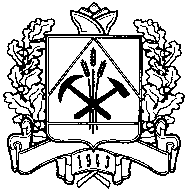 КОНТРОЛЬНО-СЧЕТНАЯ ПАЛАТАКемеровской области                                                                               . Кемерово, пр. Советский, 60, от «21» сентября 2017 г.                                                                                 тел. / факс  36-49-53Заключение  по результатам внешней проверки годового отчета об исполнении бюджета Тайгинского городского округа за 2016 годОбщие положенияЗаключение по результатам внешней проверки годового отчета об исполнении бюджета Тайгинского городского округа за 2016 год подготовлено в соответствии с требованиями норм и положений Бюджетного кодекса РФ, Налогового кодекса РФ, Гражданского кодекса, Федерального закона «О бюджетной классификации РФ», Федерального закона «Об общих принципах организации местного самоуправления в Российской Федерации» и иного действующего федерального, областного и местного законодательства. Бюджет Тайгинского городского округа на 2016 год был принят решением Совета народных депутатов Тайгинского городского округа от 24.12.2015 № 35-нпа (далее - решение о бюджете).Органом, организующим исполнение бюджета Тайгинского городского округа, являлось финансовое управление Тайгинского городского округа.В соответствии с требованиями ст. ст. 168, 215 Бюджетного кодекса РФ казначейское исполнение городского бюджета осуществлялось Отделением по Тайгинскому городскому округу Управления Федерального казначейства по Кемеровской области Министерства финансов РФ.Оценка исполнения бюджета по основным показателямСогласно Отчету об исполнении бюджета (ф. № 0503317) поступления по доходам в 2016 году составили 668 752,1 тыс. рублей, что по отношению к утвержденным бюджетным назначениям в сумме 706 648,5 тыс. рублей составляет 97,5%. 	По сравнению с 2015 годом объем фактических поступлений в доход местного бюджета возрос на 20 942,6 тыс. рублей или на 3,1%. Расходы бюджета согласно Отчету об исполнении бюджета (ф. № 0503317) составили 701 483,6 тыс. рублей, что по отношению к уточненному плану в сумме 729 197,5 тыс. рублей составляет 96,2% Фактически размер дефицита бюджета городского округа составил 11,8 % от объема доходов городского округа на 2016 год без учета утвержденного объема безвозмездных поступлений и налоговых доходов по дополнительным нормативам отчислений.Согласно п. 8 ст.7 Федерального закона от 09.04.2009 № 58-ФЗ «О внесении изменений в Бюджетный кодекс Российской Федерации и отдельные законодательные акты Российской Федерации» до 01 января 2017 года в случае утверждения муниципальным правовым актом представительного органа муниципального образования о бюджете в составе источников финансирования дефицита местного бюджета разницы между полученными и погашенными муниципальным образованием бюджетными кредитами, предоставленными бюджету местному бюджету другими бюджетами бюджетной системы РФ, дефицит местного бюджета может превысить ограничения, установленные п. 2 и 3 ст. 92.1 Бюджетного кодекса РФ, в пределах указанной разницы. Согласно п.3 ст. 92.1 Бюджетного кодекса РФ в случае утверждения муниципальным правовым актом представительного органа муниципального образования о бюджете в составе источников финансирования дефицита местного бюджета снижения остатков средств на счетах по учету средств местного бюджета дефицит местного бюджета может превысить установленные ограничения в пределах суммы снижения остатков средств на счетах по учету средств местного бюджета.Источники финансирования дефицита бюджета городского округа, на сумму которых допускается превышение предельного объема дефицита, составили 9 376,5 тыс. рублей. Таким образом, объем дефицита бюджета городского округа не превышает предельно допустимый размер, установленный п. 3 ст. 92.1 Бюджетного кодекса РФ.Формирование и исполнение доходной части бюджетаТайгинского городского округаВ соответствии с Отчетом об исполнении бюджета Тайгинского городского округа (форма № 0503317) доходы местного бюджета за 2016 год составили 688 752,1 тыс. рублей. Окончательно утвержденный Решением о бюджете от 29.12.2016 г. №14-НПА план по доходам в сумме 706 648,5 тыс. рублей недовыполнен на 2,5% (недополучено к плану 17 896,4 тыс. рублей).Первоначально утверждённый решением о бюджете план по доходам бюджета городского округа на 2016 год, составлявший 620 020,5 тыс. рублей, был увеличен на 14,0% в основном за счёт повышения планового объёма предоставляемых округу субсидий и дотаций, а также налоговых поступлений (главным образом по налогу на доходы физических лиц). Первоначальный план по доходам бюджета был исполнен в отчётном году на 111,1%.По сравнению с 2015 годом доходы бюджета городского округа в 2016 году возросли на 3,1% или на 20 942,6 тыс. рублей в основном за счёт роста поступлений по налогу на доходы физических лиц, по доходам от уплаты акцизов, а также увеличения объёма предоставленных округу субвенций. Основные показатели исполнения доходной части бюджета городского округа на основании отчётности приведены в таблице 1.Таблица 1 (тыс. рублей)Необходимо отметить, что пояснительная записка к отчёту об исполнении бюджета Тайгинского городского округа за 2016 год не содержит сведений, характеризующих основные факторы, повлиявшие на исполнение бюджета по доходам за отчётный год (выполнение плановых показателей, динамику доходов в сравнении с предыдущим годом).По итогам исполнения бюджета городского округа в 2016 году доля дотаций из других бюджетов бюджетной системы РФ и доходов по дополнительным нормативам отчислений (взамен части дотации)  в собственных доходах бюджета муниципального образования находилась выше критерия (50%), установленного в п. 4 статьи 136 Бюджетного кодекса РФ, при превышении которого в течение 2-х из 3-х лет, предоставление межбюджетных трансфертов муниципальным образованиям осуществляется с соблюдением особых условий, оговоренных в п.4 статьи 136 Бюджетного кодекса РФ. В отчётном 2016 году данный показатель незначительно увеличился и достиг 60,8%.Собственные доходы бюджета городского округа за 2016 год, определяемые в соответствии с Бюджетным кодексом РФ, составили 370 007,9 тыс. рублей и увеличились на 3,4% по сравнению с 2015 годом. Доля данных доходов в доходах бюджета городского округа в 2016 году составила 53,7% против 53,6% в 2015 году.  Рост показателя произошёл в основном за счёт увеличения поступлений по налогу на доходы физических лиц и по доходам от уплаты акцизов.Объём собственных доходов бюджета городского округа без учёта безвозмездных поступлений из бюджетов других уровней и от государственных организаций составил в 2016 году 171 007,9 тыс. рублей, увеличившись на 7,9% к уровню 2015 года. При этом доля таких доходов в доходах бюджета городского округа составила 24,8% против 23,7% в 2015 году. Прирост собственных доходов в основном обусловлен увеличением поступлений по налогу на доходы физических лиц и по доходам от уплаты акцизов. Налоговые доходы в 2016 году составили 87,0% собственных доходов бюджета городского округа без учёта безвозмездных поступлений из бюджетов других уровней и от государственных организаций и 21,6% всех доходов бюджета городского округа (в 2015 году соответственно 83,0% и 19,7%). Исполнение бюджета за 2016 год по налоговым доходам составило 148 853,2 тыс. рублей (96,0% к окончательному утверждённому плану, 103,8% к первоначальному плану). К уровню 2015 года объём налоговых доходов бюджета городского округа возрос на 13,1% (на 17 221,4 тыс. рублей), что обусловлено в основном увеличением поступлений по налогу на доходы физических лиц и по доходам от уплаты акцизов.Формирование налоговых доходов бюджета городского округа осуществляется главным образом за счёт поступлений по трём основным видам налоговых платежей: налог на доходы физических лиц, доходы от уплаты акцизов и земельный налог. На их долю в 2016 году пришлось 92,1% от суммы налоговых доходов местного бюджета (в 2015 году соответственно 90,7%).Налог на доходы физических лиц (НДФЛ) является главным источником налоговых доходов бюджета городского округа. В 2016 году на него пришлось 16,2% всех доходов бюджета городского округа и 75,1% всех налоговых доходов (в 2015 году: 14,9% и 75,4% соответственно). Поступления по НДФЛ за 2016 год составили 111 780,4 тыс. рублей. Окончательно утверждённый план исполнен на 95,7% (первоначальный – на 107,5%). По сравнению с 2015 годом поступления по данному налогу увеличились на 12 535,6 тыс. рублей или на 12,6%.Рост поступлений по НДФЛ частично был обусловлен увеличением дополнительного норматива отчисления налога в местный бюджет (взамен части дотаций из областного бюджета) с 17,94% в 2015 году до 18,69% в 2016 году. За счёт этого в отчётном году в муниципальный бюджет дополнительно получено 2 488,4 тыс. рублей (19,9% от общего прироста доходов местного бюджета по НДФЛ в 2016 году к 2015 году). Без учёта данного фактора прирост поступлений по НДФЛ в бюджеты всех уровней по городскому округу в 2016 году составил 10,1% к 2015 году, что значительно превышает прирост доходов по НДФЛ в целом по Кемеровской области, составивший всего 1,4% к 2015 году. Одним из факторов роста поступлений НДФЛ является увеличение по Тайгинскому городскому округу среднемесячной заработной платы, составившее (без учёта субъектов малого предпринимательства) в 2016 году к уровню 2015 года – 3,8% (в среднем по области – 5,2%). Указанный прирост оплаты труда по городскому округу был обеспечен в основном за счёт увеличения среднемесячной заработной платы на предприятиях железнодорожного транспорта (на 6,5% в 2016 году к 2015году), где занято около половины всех работников крупных и средних организаций городского округа. Это также означает, что по другим видам экономической деятельности увеличение оплаты труда на крупных и средних предприятиях городского округа в 2016 году практически не происходило. Что, в частности, можно объяснить ухудшением основных экономических показателей в промышленности городского округа (снижение индекса промышленного производства в 2016 году на 8,8% к 2015 году). В целом по всем организациям городского округа согласно данным, предоставленным администрацией городского округа, увеличение среднемесячной заработной платы в 2016 году к 2015 году составило 5%, что предполагает (исходя из данных госстатистики) более высокие темпы роста оплаты труда в сфере малого предпринимательства по сравнению с крупными и средними предприятиями.Следует отметить, что прирост поступлений НДФЛ в бюджеты всех уровней по Тайгинскому городскому округу в отчётном году (рост на 10,1%) значительно превышал темпы роста среднемесячной заработной платы по городскому округу (рост на 5%). Это свидетельствует о наличии дополнительных существенных факторов, оказавших влияние на рост поступлений НДФЛ по Тайгинскому городскому округу в 2016 году (погашение задолженности, разовые поступления с доходов от продажи собственности и др.). Согласно пояснениям финансового управления городского округа в 2016 году произведена оплата текущих платежей и задолженности по налогу за прошлые периоды муниципальными учреждениями образования, культуры, спорта, социальной защиты населения более 3 200 тыс. рублей. На крупную сумму возросли перечисления по НДФЛ от ООО УК «Наш дом»: в 2015 году компанией было уплачено 1 596,2 тыс. рублей, тогда как в 2016 году – 5 935,5 тыс. рублей (оплата задолженности по налогу за прошлые года).Дополнительными факторами, способствовавшими увеличению поступлений по НДФЛ по городскому округу также послужили: создание в 2016 году новых рабочих мест (по данным администрации городского округа – 178 единиц, в т.ч. за счёт создания ООО «Жилкомсервис» - 97 единиц) и сокращение числа официально зарегистрированных безработных в течение отчётного года с 408 до 403.Негативное влияние на объём поступлений НДФЛ в местный бюджет оказывает сокращение численности занятых, составившее на крупных и средних предприятиях городского округа в 2016 году к 2015 году – 1,5% (обусловлено естественной убылью населения на 1,48% в 2015 году). Поступления в бюджет городского округа доходов по акцизам по подакцизным товарам (продукции), производимым на территории Российской Федерации (акцизы на нефтепродукты), в 2016 году составили 12 683,7 тыс. рублей или 1,8% всех доходов муниципального бюджета и 8,5% всех налоговых доходов (в 2015 году: 1,3% и 6,6% соответственно). Окончательное утверждённое плановое задание исполнено на 95,4% (первоначальное – на 121,2%).  По сравнению с 2015 годом доходы по акцизам возросли на 4 008,4 тыс. рублей или на 46,2%.Данные доходы зачисляются в бюджеты муниципальных образований с по установленным органами государственной власти субъекта РФ дифференцированным нормативам отчислений от доходов по акцизам на нефтепродукты, поступающих в консолидированный бюджет субъекта РФ. Для Тайгинского городского округа на 2016 год был установлен норматив в размере 0,2176% (на 2015 год – 0,2176%). Рост поступлений в муниципальный бюджет по акцизам на нефтепродукты обусловлен увеличением в целом объёма доходов консолидированного бюджета Кемеровской области по акцизам на нефтепродукты в 2016 году к уровню 2015 года на 46,3% в связи с повышением ставок акцизов на автомобильный бензин и дизельное топливо. Индексация ставок производилась дважды, в том числе в течение отчётного года, в связи с чем первоначальный план был существенно перевыполнен.Поступления по налогам на совокупный доход в 2016 году составили 8 102,2 тыс. рублей или 1,2% всех доходов бюджета городского округа и 5,4% всех налоговых доходов (в 2015 году: 1,4% и 6,9% соответственно).Основным источником поступлений по налогам на совокупный доход в местный бюджет является единый налог на вмененный доход для отдельных видов деятельности (далее - ЕНВД). Поступления по ЕНВД за 2016 год составили  8 039,8 тыс. рублей (99,2% всех поступлений по налогам на совокупный доход в местный бюджет). Окончательное утверждённое плановое задание исполнено на 96,0% (первоначальное – на 84,6%). По сравнению с 2015 годом поступления по данному налогу снизились на 969,8 тыс. рублей или на 10,8% (в целом по всем городским округам области снижение поступлений данного налога составило 11,2%). Применяемый при исчислении налога коэффициент дефлятор К1 в 2016 году был сохранён на уровне 2015 года – 1,798. Наблюдаемое сокращение поступлений по ЕНВД отражает произошедшее в 2015-2016 годах ухудшение условий осуществления предпринимательской деятельности  в связи со снижением покупательной способности населения (реально располагаемые доходы населения Тайгинского городского округа в 2016 году к 2015 году снизились на 1,5%, объём розничного товарооборота в сопоставимых ценах увеличился незначительно – на 1%.  По данным отчётности Управления ФНС РФ в Тайгинском городском округе в 2016 году произошло сокращение числа плательщиков ЕНВД, представивших декларации, на 7,1% (на 22 единицы) к уровню 2015 года. При этом сумма исчисленного налога, подлежащего уплате в бюджет, снизилась на 7,9%.Также снижению доходов местного бюджета по ЕНВД способствовал рост задолженности, которая за 2016 год увеличилась на 21,9% и достигла 1 772,7 тыс. рублей.Поступления по единому сельскохозяйственному налогу в бюджет городского округа незначительны и за 2016 год составили 9,6 тыс. рублей (99,9% от окончательного плана). В 2015 году поступления по налогу составляли 12,5 тыс. рублей. По данным отчётности ФНС РФ по форме 5-ЕСХН декларации по налогу за 2016 год представили 6 налогоплательщиков, и них 3 представили нулевую отчётность.Поступления в местный бюджет по налогу, взимаемому в связи с применением патентной системы налогообложения в 2016 году составили 52,8 тыс. рублей (около 0,7% всех поступлений по налогам на совокупный доход в местный бюджет). Окончательно утвержденное плановое задание исполнено на 96,1% (первоначальное – на 105,7%). По сравнению с 2015 годом поступления налога в бюджет городского округа возросли на 18,7 тыс. рублей или 55,5% за счёт двух факторов: повышение коэффициента-дефлятора, применяемого при расчёте стоимости патента с 1,147 в 2015 году до 1,329 в 2016 году (рост на 15,9%); увеличение количества выданных патентов в 7 в 2015 году до 22 в 2016 году (по данным отчётности Управления ФНС РФ). Поступления в бюджет городского округа по налогу на имущество физических лиц за 2016 год составили 526,6 тыс. рублей или 0,1% всех доходов муниципального бюджета и 0,4% всех налоговых доходов. Окончательное утверждённое плановое задание исполнено на 97,0% (первоначальное – на 87,8%). По сравнению с 2015 годом поступления по данному налогу снизились на 5,2 тыс. рублей или на 1,0%. Следует отметить, что в среднем по городским округам области прирост доходов по налогу на имущество физических лиц в 2016 году к 2015 году составил 33,1% в результате применения к инвентаризационной стоимости имущества за 2015 год коэффициента-дефлятора 1,147 и перехода части объектов имущества в диапазон объектов с инвентаризационной стоимостью, облагаемой по повышенным ставкам налога. По данным отчётности ФНС РФ по Тайгинскому городскому округу общая инвентаризационная стоимость имущества с учётом применения коэффициента-дефлятора в 2015 году по сравнению с 2014 годом возросла на 18,5%, при этом сумма начисленного налога за 2015 год, подлежащего уплате в местный бюджет в 2016 году, возросла на 155,0 тыс. рублей или на 25,7%. Наблюдаемое на этом фоне фактическое снижение поступлений налога в бюджет городского округа в 2016 году является следствием роста задолженности (по предоставленным администрацией городского округа данным она возросла за 2016 год на 157,5 тыс. рублей или на 37,9%). Отчасти рост задолженности обусловлен переносом в 2016 году крайнего срока уплаты налога на 1 декабря года, следующего за истекшим налоговым периодом, т.е. практически на конец отчётного года (в 2015 году налог подлежал уплате до 1 октября) .Поступления по транспортному налогу за 2016 год составили 382,1 тыс. рублей или 0,1% всех доходов муниципального бюджета и 0,3% всех налоговых доходов. Окончательное утверждённое плановое задание исполнено на 98,0% (первоначальное – на 91,0%). По сравнению с 2015 годом поступления по данному налогу снизились на 1,1 тыс. рублей или на 0,3% (в среднем по области сокращение поступлений налога составило 6%).  Снижение доходов обусловлено сокращением поступлений налога от организаций на 6,3 тыс. рублей к 2015 году и ростом задолженности в связи с переносом в 2016 году крайнего срока уплаты транспортного налога для физических лиц на 1 декабря года, следующего за истекшим налоговым периодом (в 2015 году налог подлежал уплате физическими лицами до 1 октября)9. Поступления по земельному налогу за 2016 год составили 12 570,5 тыс. рублей или 1,8% всех доходов муниципального бюджета и 8,4% всех налоговых доходов (в 2015 году: 1,7% и 8,7% соответственно). Окончательное утверждённое плановое задание исполнено на 99,3% (первоначальное – на 78,6%). В общем объёме доходов поступления от юридических лиц составили 89,4%, от физических лиц – 10,6%. По сравнению с 2015 годом поступления по земельному налогу увеличились на 1 054,3 тыс. рублей или на 9,2% (в среднем по городским округам области поступления налога возросли на 7,1%). Рост доходов обусловлен исчислением налога организациями с 2016 года на основании новых результатов кадастровой оценки земель населённых пунктов, утверждённых решением комитета по управлению государственным имуществом Кемеровской области от 25.11.2015 №4-2/3904 (ред. от 05.06.2017) «Об утверждении результатов государственной кадастровой оценки земель населенных пунктов Кемеровской области». В связи с увеличением кадастровой стоимости земельных участков поступления от юридических лиц по земельному налогу в местный бюджет в 2016 году к уровню 2015 года возросли на 11,1% (отрицательное влияние на рост поступлений оказало снижение в 2016 году ставки налога с 1,5% до 0,5% в отношении муниципальных учреждений образования, культуры и спорта). По физическим лицам поступления налога в 2016 году снизились на 5,1% к уровню предыдущего года, так как в отчётном году: физические лица уплачивали налог по итогам 2015 года, исходя из ранее действовавшей кадастровой оценки земель; перенесён крайний срок уплаты налога для физических лиц на 1 декабря года, следующего за истекшим налоговым периодом (в 2015 году налог подлежал уплате физическими лицами до 1 октября)9 .Согласно предоставленным администрацией городского округа данным в 2016 году по установленным органом местного самоуправления льготам по земельному налогу, в т.ч. в виде установления пониженных ставок налога, в местный бюджет недополучено 3 965 тыс. рублей. Основной объём выпадающих доходов (3 800 тыс. рублей) связан с применением пониженной ставки налога в размере 0,5% в отношении прочих земельных участков муниципальных учреждений образования, культуры и спорта (с 2017 года данные учреждения были полностью освобождены от налога). С 2015 года в городском округе предоставлены льготы всем физическим лицам в отношении земельных участков для личного подсобного хозяйства, садоводства, огородничества или животноводства, а также дачного хозяйства (сумма выпадающих доходов в 2016 году составила 10 тыс. рублей исходя из начислений за 2015 год).Поступления по государственной пошлине за 2016 год составили 2 807,6 тыс. рублей или 0,4% всех доходов муниципального бюджета и 1,9% всех налоговых доходов (в 2015 году: 0,3% и 1,7% соответственно). Окончательное утверждённое плановое задание исполнено на 96,8%, первоначальное – на 122,1%.  По сравнению с 2015 годом поступления по госпошлине возросли на 583,5 тыс. рублей или на 26,2%. Основная часть доходов (76,2%) приходится на государственную пошлину по делам, рассматриваемым в судах общей юрисдикции, мировыми судьями (за исключением Верховного Суда Российской Федерации). Поступления по данному виду госпошлины в 2016 году к уровню 2015 года снизились на 82,3 тыс. рублей или на 3,7%. Однако в целом объём поступлений по госпошлине в бюджет городского округа в 2016 году увеличился за счёт передачи с регионального на муниципальный уровень доходов по государственным пошлинам за совершение федеральными органами исполнительной власти юридически значимых действий в случае подачи заявлений и (или) документов, необходимых для их совершения, в многофункциональный центр.По статье доходов «Задолженность и перерасчеты по отмененным налогам, сборам и иным обязательным платежам» платежи в бюджет городского округа в 2015-2016 годах не поступали. Неналоговые доходы в 2016 году составили 12,6% собственных доходов бюджета городского округа без учёта безвозмездных поступлений из бюджетов других уровней и от государственных организаций и 3,1% всех доходов бюджета городского округа (в 2015 году 16,7% и 4,0% соответственно). Исполнение бюджета за 2016 год по неналоговым доходам составило 21 493,4 тыс. рублей или 97,9% к окончательному утверждённому плану (к первоначальному плану – 115,2% в связи с существенным перевыполнением плана по доходам от продажи активов). К уровню 2015 года объём неналоговых доходов бюджета городского округа сократился на 5 000,0 тыс. рублей или на 18,9% в основном за счёт снижения поступлений от передачи в аренду земельных участков и муниципального имущества.Поступления по доходам от использования имущества, находящегося в государственной и муниципальной собственности, являются крупнейшим источником неналоговых доходов местного бюджета. За 2016 год они составили 10 898,1 тыс. рублей или 1,6% всех доходов бюджета городского округа и 50,7% всех неналоговых доходов (в 2015 году: 2,4% и 60,2% соответственно). Окончательно утвержденный план исполнен на 98,7% (первоначальный – на 83,2%). По сравнению с 2015 годом доходы от использования имущества снизились на 5 047,2 тыс. рублей или на 31,7% в результате уменьшения доходов от передачи в аренду муниципального имущества и земельных участков.Поступления в бюджет городского округа по доходам от использования имущества в 2016 году в основном формировались за счёт доходов, получаемых в виде арендной платы, либо иной платы за передачу в возмездное пользование государственного и муниципального имущества, которые по итогам отчётного года составили 9 767,9 тыс. рублей (на 37,8% меньше, чем в 2015 году). В общей сумме поступлений по арендным платежам за 2016 год доходы, получаемые в виде арендной платы за земельные участки, государственная собственность на которые не разграничена, составили 4 565,1 тыс. рублей или 46,7%. Окончательно утвержденный план выполнен на 97,1% (первоначальный – на 67,1%). По сравнению с 2015 годом поступления сократились на 2 315,7 тыс. рублей или на 33,7%. Снижение доходов произошло на фоне увеличения кадастровой стоимости земель населённых пунктов по результатам кадастровой оценки, утверждённым решением комитета по управлению государственным имуществом Кемеровской области от 25.11.2015 №4-2/3904 (ред. от 05.06.2017). Начисление арендной платы по действующим договорам производилось исходя из новой кадастровой стоимости земельных участков с учётом предусмотренного Постановлением Коллегии АКО от 05.02.2010 №47 (в ред.  Постановления Коллегии АКО от 29.04.2016 №168) коэффициента перехода, не допускающего значительного изменения размера арендной платы в результате пересмотра кадастровой стоимости земель населённых пунктов. Основной причиной сокращения доходов является очень низкий уровень собираемости платежей по арендной плате за землю в бюджет городского округа. Так, при первоначальном планировании доходов по арендной плате за землю, согласно пояснительной записке к проекту решения о бюджете городского округа на 2016 год, ожидаемое поступление платежей прогнозировалось на уровне 78% от объёма начислений по действующим договорам. По итогам исполнения местного бюджета за 2016 год, согласно  предоставленной администрацией городского округа информации, общий объём задолженности по аренде земли в течение отчётного года возрос на 3 231,6 тыс. рублей, что составляет 70,8% от всей суммы поступлений арендной платы за землю в 2016 году. В результате на 01.01.2017 задолженность достигла 8 145,6 тыс. рублей, что почти в 1,8 раза превышает объём поступлений арендной платы за землю в 2016 году. Поступления в местный бюджет доходов, получаемых в виде арендной платы за земли, находящиеся в собственности городского округа, отсутствуют, т.е данные земли в аренду муниципальным образованием не предоставляются. Поступления в местный бюджет доходов, получаемых от сдачи в аренду имущества, находящегося в оперативном управлении органов местного самоуправления и созданных ими учреждений (за исключением имущества бюджетных и автономных учреждений) за 2016 год составили отрицательную сумму -1,0 тыс. рублей (данные доходы не планировались). Ситуация обусловлена переводом сдававшегося в аренду имущества из оперативного управления в состав имущества казны. В 2015 году доходы местного бюджета от сдачи в аренду имущества, находящегося в оперативном управлении, составляли 8 810,9 тыс. рублей. Поступления в местный бюджет доходов, получаемых от сдачи в аренду имущества, составляющего муниципальную казну (за исключением земельных участков) за 2016 год составили 5 203,8 тыс. рублей. Окончательно утвержденный план выполнен на 100,1% (первоначальный – на 86,7%). В 2015 году доходы от передачи в аренду имущества казны не поступали. По сравнению с объёмом доходов за 2015 год от передачи в аренду имущества, находящегося в оперативном управлении, в 2016 году доходы от передачи в аренду имущества казны снизились на 3 607,0 тыс. рублей или на 40,9%. Существенное сокращение доходов от передачи в аренду муниципального имущества связано как с его приватизацией, так и с очень низким уровнем собираемости платежей. В частности, при первоначальном планировании доходов по арендной плате за муниципальное имущество, согласно пояснительной записке к проекту решения о бюджете городского округа на 2016 год, ожидаемое поступление платежей прогнозировалось на уровне 80% от объёма начислений по действующим договорам. По итогам исполнения местного бюджета за 2016 год, согласно предоставленной администрацией городского округа информации, общий объём задолженности по аренде муниципального имущества в течение отчётного года возрос на 3 701,2 тыс. рублей, что составляет 71,1% от всей суммы поступлений арендной платы за имущество в 2016 году. В результате на 01.01.2017 задолженность достигла 10 132,2 тыс. рублей, что почти в 2 раза превышает объём поступлений арендной платы за имущество в 2016 году. Данные об объёме имеющейся дебиторской задолженности по арендной плате за земельные участки и муниципальное имущество отражены в отчёте об исполнении бюджета в форме 0503369 по счету 1 205 20 «Расчёты по доходам от собственности».Постановлением главы Тайгинского городского округа от 28.04.2014 №245-П предусмотрена льгота по арендной плате за муниципальное имущество в размере 50% для субъектов малого и среднего предпринимательства (МСП) за пользование помещениями, включёнными в перечень муниципального имущества Тайгинского городского округа, предназначенного для передачи во владение и (или) пользование субъектам МСП. В 2016 году согласно информации, предоставленной администрацией городского округа, выпадающие доходы по данной льготе составляли 261 тыс. рублей (получатель льготы – ООО «Форис»).  Доходы в виде прибыли, приходящейся на доли в уставных (складочных) капиталах хозяйственных товариществ и обществ, или дивидендов по акциям, принадлежащим городскому округу за 2016 год составили 467,4 тыс. рублей. Окончательно утвержденный план выполнен на 101,6% (в первоначальном плане – не предусматривались). Согласно прилагаемой к отчётности формы 0503374 платежи осуществлены двумя предприятиями: ОАО «Теплосервис» и ООО УК «Наш Дом». В 2015 году данные доходы в бюджет городского округа не поступали.Доходы от перечисления части прибыли, остающейся после уплаты налогов и иных обязательных платежей муниципальных унитарных предприятий в 2015-2016 годах в бюджет городского округа не поступали и не планировались. Пунктом 2 Решения о бюджете от 24.12.2015 №35-НПА был установлен норматив отчислений в бюджет муниципального образования - Тайгинский городской округ для муниципальных унитарных предприятий Тайгинского городского округа от части прибыли, остающейся после уплаты налогов и иных обязательных платежей, по итогам деятельности за 2015 год в размере 10 процентов, а также установлен срок уплаты – до 1 апреля 2016 года. Согласно предоставленной администрацией городского округа информации в муниципальной собственности в 2015 году имелось 2 муниципальных унитарных предприятия, которые являются убыточными как минимум в течение последних 3 лет. Прочие поступления от использования имущества, находящегося в собственности городского округа (за исключением имущества муниципальных бюджетных и автономных учреждений, а также имущества муниципальных унитарных предприятий, в том числе казенных) за 2016 год составили 662,9 тыс. рублей (платежи за социальный наём жилых помещений). Окончательно утвержденный план выполнен на 97,5% (первоначальный – перевыполнен в 2,2 раза). По сравнению с 2015 годом прочие поступления возросли на 409,2 тыс. рублей или в 2,6 раза в результате активизации в отчётном году претензионно-исковой работы.Поступления в бюджет городского округа платы за негативное воздействие на окружающую среду за 2016 год составили 131,7 тыс. рублей или 0,6% неналоговых доходов местного бюджета (в 2015 году было 0,6%). Окончательно утвержденный план исполнен на 96,1% (первоначальный – перевыполнен в 2,4 раза). По сравнению с 2015 годом поступления сократились на 36,9 тыс. рублей или 21,9%. Снижение поступлений произошло на фоне повышения в отчётном году коэффициентов, применяемых к ставкам платы на 4,49%...4,55% к их уровню в 2015 году, а норматива зачисления платы в местные бюджеты с 40% до 55%. Поступления в местный бюджет доходов от оказания платных услуг (работ) и компенсации затрат государства за 2016 год составили 689,0 тыс. рублей или 3,2% всех неналоговых доходов (в 2015 году было 3,6%). Окончательно утвержденный план исполнен на 98,4% (первоначальный – на 62,6%). По сравнению с 2015 годом поступления снизились на 255,5 тыс. рублей или на 27,1% за счёт сокращения прочих доходы от компенсации затрат бюджета городского округа на 500,5 тыс. рублей (на 53%). При этом в отчётном году в местный бюджет поступили платежи по статье доходов от оказания платных услуг (работ) получателями средств бюджета городского округа на 222,6 тыс. рублей (в 2015 году данных поступлений не было). Доходы от продажи материальных и нематериальных активов за 2016 год составили 8 328,3 тыс. рублей или 1,2% всех доходов бюджета городского округа и 38,7% всех неналоговых доходов (в 2015 году: 1,3% и 32,2% соответственно). Окончательно утвержденный план исполнен на 96,8% (первоначальный – перевыполнен в 2,5 раза). По сравнению с 2015 годом данные доходы снизились на 211,3 тыс. рублей или на 2,5%.Основную часть поступлений от продажи активов в 2016 году составили доходы от реализации имущества, находящегося в муниципальной собственности. Всего за отчётный год поступило 7 162,4 тыс. рублей (86,0% от всех доходов от продажи активов). Окончательный утверждённый план выполнен на 96,8% (первоначальный –  перевыполнен в 5,5 раз). К уровню 2015 года поступления увеличились на 4 710,7 тыс. рублей или в 2,9 раза в основном в связи с продажей ряда объектов недвижимости. Согласно предоставленным администрацией городского округа сведениям в 2016 году продано 5 объектов недвижимого имущества из включённых в план приватизации, тогда как в 2015 году ни одного, при плане 7 единиц (в 2015 году в основном поступали доходы по отсроченным платежам от субъектов малого и среднего бизнеса). В отчетном году также существенно увеличились поступления от приватизации иного имущества (основных средств) помимо объектов недвижимости.Поступления в местный бюджет доходов от продажи земельных участков, госсобственность на которые не разграничена и которые расположены в границах городского округа в 2016 году составили  1 160,7 тыс. рублей. Окончательный утверждённый план выполнен на 96,7% (первоначальный – на 58,0%). К уровню 2015 года поступления снизились на 4 927,2 тыс. рублей или в 5,2 раза. Сокращение доходов обусловлено уменьшением суммарной площади проданных земельных участков в 2016 году по сравнению с 2015 годом в 5,2 раза (может быть обусловлено сокращением заявок граждан в связи с повышением выкупной стоимости). Поступления в местный бюджет административных платежей и сборов незначительны и за 2016 год составили 69,4 тыс. рублей (платежи оформление документов по  приватизации  жилого фонда, выдачу дубликатов документов). Окончательно утвержденный план исполнен на 99,1% (первоначальный – на 69,4%). По сравнению с 2015 годом поступления увеличились на 5,8 тыс. рублей или на 9,1%.Доходы местного бюджета по штрафам, санкциям, возмещению ущерба за 2016 год составили 1 362,6 тыс. рублей или 0,2% всех доходов бюджета городского округа и 6,3% всех неналоговых доходов (в 2015 году: 0,1% и 3,1% соответственно). Окончательно утвержденный план исполнен на 97,3% (первоначальный – перевыполнен на 36,3%). По сравнению с 2015 годом данные поступления увеличились на 533,8 тыс. рублей или на 64,4%. Около одной трети поступлений по взысканиям приходится на статью доходов «Прочие поступления от денежных взысканий (штрафов) и иных сумм в возмещение ущерба» (за отчётный год поступило 422,9 тыс. рублей, столько же было и в 2015 году). Ещё по 6 видам взысканий в отчётном году поступили доходы в объёме от 117 до 180 тыс. рублей (нарушения земельного законодательства; правонарушения в области государственного регулирования производства и оборота этилового спирта, алкогольной, спиртосодержащей продукции; возмещение вреда, причиняемого автомобильным дорогам местного значения транспортными средствами, осуществляющими перевозки тяжеловесных и (или) крупногабаритных грузов; нарушения законодательства Российской Федерации об административных правонарушениях, предусмотренные статьей 20.25 КОАП РФ; и др.).  По тем же 6 видам взысканий произошло наибольшее увеличение поступлений платежей в местный бюджет к уровню 2015 года.Прочие неналоговые доходы бюджета городского округа незначительны и за 2016 год составили 14,4 тыс. рублей (в 2015 году было 2,9 тыс. рублей). Данные доходы в полном объёме представляют собой остатки невыясненных поступлений.Безвозмездные поступления в бюджет городского округа в 2016 году составили 518 405,6 тыс. рублей или 75,3% всех доходов бюджета (в 2015 году на их долю приходилось 76,3%). Окончательно утвержденный план исполнен на 97,9% (недополучено 11 242,9 тыс. рублей). Первоначальный план перевыполнен на 13,2% в основном в связи с предоставлением в течение отчётного года дополнительных субсидий и дотаций. К уровню 2015 года безвозмездные поступления возросли на 8 721,2 тыс. рублей или на 1,7% основном в связи с увеличением объёма предоставленных городскому округу в 2016 году субвенций.Безвозмездные поступления от других бюджетов бюджетной системы Российской Федерации составляют практически весь объём (99,9%) безвозмездных поступлений в бюджет городского округа. Сумма данных поступлений за 2016 год составила 517 764,3 тыс. рублей или 75,2% от всех доходов бюджета (в 2015 году – 76,3%). Окончательно утвержденный план исполнен на 97,9% (первоначальный – перевыполнен на 13,0%). По сравнению с 2015 годом указанные доходы увеличились на 8 498,1 тыс. рублей или на 1,7%. Доходы бюджета городского округа по безвозмездным поступлениям от бюджетов других уровней сформировались за 2016 год следующим образом (в разрезе основных видов таких поступлений).Дотации из областного бюджета за 2016 год составили 163 044,0 тыс. рублей или 23,7% от всех доходов муниципального бюджета и 31,5% от общей суммы безвозмездных поступлений от бюджетов других уровней (в 2015 году: 24,2% и 31,8% соответственно). Окончательно утверждённый план по получению дотаций выполнен на 100,0%, первоначальный план перевыполнен на 26% в связи с предоставлением городскому округу из областного бюджета в июле и декабре 2016 года дополнительного объёма дотаций в общей сумме 33 668 тыс. рублей в целях снижения дефицита местного бюджета. Вся сумма дотаций, включая дополнительный объём, предоставлена в виде дотации бюджетам городских округов на выравнивание бюджетной обеспеченности (КБК 2 02 01001 04 0000 151).К уровню 2015 года объём дотаций городскому округу в отчётном году увеличился на 1 162,0 тыс. рублей или на 0,7% (в целом по Кемеровской области объём фактически предоставленных дотаций на выравнивание бюджетной обеспеченности муниципальных образований в 2016 году к уровню 2015 года сократился на 9,4%).Субсидии за 2016 год составили 35 966,6 тыс. рублей или 5,2% от всех доходов бюджета городского округа и 6,9% от общей суммы безвозмездных поступлений от бюджетов других уровней (в 2015 году: 5,4% и 7,1% соответственно). Окончательно утверждённый план по получению субсидий выполнен на 99,5%, первоначальный – перевыполнен в 9,5 раз. К уровню 2015 года объём предоставленных городскому округу субсидий в 2016 году увеличился на 37,3 тыс. рублей или на 0,1%.В отчётном году городскому округу прекращено предоставление субсидии на обеспечение мероприятий по переселению граждан из аварийного жилищного фонда за счет средств, поступивших от государственной корпорации - Фонда содействия реформированию жилищно-коммунального хозяйства, являвшейся самой крупной в 2015 году (16 710,4 тыс. рублей). Вместе с тем в 2016 году по сравнению с 2015 годом на 8 257,3 тыс. рублей или почти в 2 раза был увеличен объём финансирования по субсидии  на обеспечение мероприятий по переселению граждан из аварийного жилищного фонда за счет средств бюджетов (всего было получено 16 676,6 тыс. рублей). Также в 2016 году городскому округу предоставлены субсидии: на бюджетные инвестиции для модернизации объектов коммунальной инфраструктуры в размере 5 000,0 тыс. рублей; на государственную поддержку малого и среднего предпринимательства, включая крестьянские (фермерские) хозяйства в размере 2 445,0 тыс. рублей (в 2015 году не предоставлялись).Около трети всех доходов по субсидиям в бюджет городского округа поступает по статье «Прочие субсидии бюджетам городских округов» (11 464,4 тыс. рублей в 2016 году, что на 1 229,1 тыс. рублей или 12,0% больше чем в 2015 году). Субвенции за 2016 год составили 318 744,1 тыс. рублей или 46,3% от всех доходов бюджета и 61,6% от общей суммы безвозмездных поступлений от бюджетов других уровней (в 2015 году: 46,4% и 60,9% соответственно). Окончательно утверждённый план по получению субвенций выполнен на 96,6%, первоначальный - на 98,1%.  К окончательному плану недополучено субвенций на 11 056,8 тыс. рублей, в основном по субвенциям: на выполнение передаваемых полномочий субъектов Российской Федерации (недополучено 8 722,6 тыс. рублей или 3,5% от плана); на оплату жилищно-коммунальных услуг отдельным категориям граждан (недополучено 1 282,5 тыс. рублей или 14,1% от плана).К уровню 2015 года объём предоставленных городскому округу субвенций в 2016 году увеличился на 8 618,0 тыс. рублей или на 2,8% главным образом за счёт повышения в отчётном году объёма субвенций: на содержание ребенка в семье опекуна и приемной семье, а также вознаграждение, причитающееся приемному родителю (рост на 6 469,4 тыс. рублей или на 49,4% к 2015 году); на предоставление жилых помещений детям-сиротам и детям, оставшимся без попечения родителей, лицам из  их числа по договорам найма специализированных жилых помещений (рост на 3 461,3 тыс. рублей или в 4,3 раза к 2015 году); на предоставление гражданам субсидий на оплату жилого помещения и коммунальных услуг (рост на 2 069,0 тыс. рублей или на 25,3% к 2015 году).Всего в 2016 году городскому округу предоставлялось 17 основных видов субвенций, в т.ч. 1 не предоставлявшаяся в 2015 году. Увеличение предоставления средств произошло по 9 субвенциям, сокращение – по 7. Основной объём составляют субвенции на выполнение передаваемых полномочий субъектов Российской Федерации – 243 233,0 тыс. рублей за 2016 год (76,3% от общего объёма субвенций и 35,3% от всех доходов муниципального бюджета за отчётный год).Поступления в местный бюджет по статье «Иные межбюджетные трансферты» за 2016 год незначительны и составили 9,5 тыс. рублей, снизившись на 1 319,2 тыс. рублей к уровню в 2015 года. Окончательно утверждённый план по получению иных межбюджетных трансфертов выполнен на 100,0% (первоначальный – на 95,0%). В отчётном году в местный бюджет предоставлялся только трансферт на комплектование книжных фондов библиотек муниципальных образований. В предыдущем году городскому округу предоставлялось несколько видов иных межбюджетных трансфертов, в том числе на финансовое обеспечение мероприятий по временному социально-бытовому обустройству лиц, вынужденно покинувших территорию Украины и находящихся в пунктах временного размещения в сумме 708,0 тыс. рублей.Доходы бюджета городского округа по статье «Прочие безвозмездные поступления» (спонсорская помощь от коммерческих организаций и частных лиц) за 2016 год составили 661,4 тыс. рублей (0,1% от всех доходов бюджета), что на 239,2 тыс. рублей или на 56,7% больше чем в 2015 году. Окончательно утверждённый план по получению указанных доходов был выполнен на 100,6% (в первоначальном плане – не прогнозировались). В 2016 году в составе доходов местного бюджета по безвозмездным поступлениям учтён возврат остатков субсидий, субвенций и иных межбюджетных трансфертов, имеющих целевое назначение, прошлых лет в отрицательной сумме -20,1 тыс.рублей (данный показатель не планируется). Объём возвращённых в отчётном году неиспользованных городским округом по итогам 2015 года целевых финансовых ресурсов составил менее 0,01% от объёма субсидий и субвенций за 2015 год. В 2015 году сумма возвратов по итогам 2014 года составляла -3,9 тыс. рублей.Задолженность в бюджет городского округа по основным налоговым доходам, а также неналоговым доходам по состоянию на 1 января 2017 года в общей сумме составляла 24 174,7 тыс. рублей, что на 8 500,5 тыс. рублей (на 54,2%) больше, чем на начало 2016 года. Согласно проведённой оценке сумма наиболее ликвидной задолженности на 1 января 2017 года составляла 21 422,0 тыс. рублей, что на 8 126,9 тыс. рублей (на 61,1%) больше чем на начало 2016 года.В таблице 2 приведены основные виды налоговых и неналоговых доходов, по которым у организаций и физических лиц имеется задолженность в бюджет Тайгинского городского округа (в динамике за 2016 год).Таблица 2 (тыс. рублей)Как видно из таблицы, задолженность в местный бюджет приходится в основном на доходы по арендой плате за муниципальное имущество (41,9% от общей суммы задолженности на 01.01.2017) и землю (33,7%).В части налоговых доходов прирост задолженности в отчётном году наблюдался почти по всем платежам и в целом составил 33,8% (1 386,4 тыс. рублей). Доля наиболее ликвидной задолженности в составе долгов по налоговым доходам всего около 50%, остальная часть приходится на задолженность организаций, находящихся в процедуре банкротства, а также на урегулированную задолженность (рассрочка, приостановленная к взысканию и др.). Наиболее существенный рост задолженности по налоговым доходам наблюдается по НДФЛ (на 61,6% или на 626,0 тыс. рублей), причём происходит он за счёт наращивания низколиквидной задолженности.В целом увеличение задолженности по налоговым и неналоговым доходам в отчётном году в основном происходило за счёт значительного роста неплатежей по арендной плате за муниципальное имущество и земельные участки, что было уже отмечено при рассмотрении исполнения бюджета за отчётный год по указанным видам доходов.           Исполнение расходной части бюджетаТайгинского городского округа	Решением о бюджете расходная часть бюджета утверждена в объеме 623 120,5 тыс. рублей. В течение года в решение о бюджете 6 раз вносились изменения. Согласно итоговым параметрам бюджета расходная часть бюджета утверждена в объеме 729 197,5 тыс. рублей. Согласно представленной бюджетной отчетности (ф.0503317), расходы бюджета муниципального образования в 2016 году составили 701 483,6 тыс. рублей или 96,2 % от уточненного плана. Неисполненные назначения составили 27 713,9 тыс. рублей (3,8%).Структура исполнения бюджета Тайгинского городского округа по разделам классификации расходов бюджетов представлена в таблице 3.Таблица 3 (тыс. рублей)Показатели таблицы свидетельствуют о том, что кассовые расходы бюджета муниципального образования увеличились по сравнению с 2015 годом на 42 716,7 тыс. рублей (+6,5 %). Увеличение расходов произошло практически по всем разделам бюджета, за исключением расходов на средства массовой информации (р. 12), где расходы уменьшились на 306,0 тыс. рублей (- 15,2 %) и расходов на обслуживание муниципального долга (- 9,6 тыс. рублей или на 0,7 %).В структуре расходов бюджета наибольшую долю расходов составили расходы на образование – 263 029,9 тыс. рублей (37,5 %) и расходы на социальную политику – 182 825,4 тыс. рублей (26,1 %). Расходная часть бюджета городского округа состоит из расходов, направленных на выполнение мероприятий, предусмотренных в рамках муниципальных программ и расходов непрограммного направления деятельности. Перечень муниципальных программ городского округа на 2016 год утвержден постановлением главы города от 05.04.2016 № 225-п. Указанный перечень содержит 14 муниципальных программ, показатели исполнения которых приведены в Таблице 4.Кассовые расходы программного характера по 14-ти муниципальным программам составили 666 651,5 тыс. рублей или 95,0 % от общего объема кассового исполнения бюджета. Не исполнены мероприятия 9 муниципальных программ на сумму 21 402,7 тыс. рублей или 3,1 % от назначений, утвержденных решением о бюджете.Таблица 4 (тыс. рублей)Расходы по разделу 01 «Общегосударственные вопросы».Согласно данным Отчета об исполнении бюджета (ф. 0503317) исполнение расходов по разделу 01 «Общегосударственные вопросы» составляет 43 996,3 тыс. рублей при утвержденных бюджетных назначениях 51 707,1 тыс. рублей (исполнение 85,1 %).Расходы по разделу 01 в 2016 году увеличились по сравнению с 2015 годом на 2 800,9 тыс. рублей (+ 6,8 %).В структуре расходной части бюджета муниципального образования расходы по разделу 01 в 2016 году составляли 6,3 %, что соответствовало уровню 2015 года. 	Показатели исполнения бюджета в разрезе подразделов по расходам раздела 01 «Общегосударственные вопросы» представлены в таблице 5.Таблица 5 (тыс. рублей)По всем подразделам раздела 01 исполнение расходов бюджета меньше утвержденных показателей. Наибольший удельный вес в исполненных расходах раздела 01 занимают расходы на оплату труда и начисления на выплаты по оплате труда (КОСГУ 211 и 213).В целях финансового обеспечения непредвиденных расходов пунктом 14 решения о бюджете утвержден размер резервного фонда Администрации города на 2016 год в сумме 2 500,0 тыс. рублей. Указанная сумма резервного фонда не превышает предусмотренный п.3 ст.81 Бюджетного кодекса РФ предел, установленный в объеме 3-х процентов от утвержденного общего объема расходов городского округа.Пункт 4 статьи 81 Бюджетного кодекса РФ предусматривает, что средства резервного фонда местных администраций направляются на финансовое обеспечение непредвиденных расходов, в том числе на проведение аварийно-восстановительных работ и иных мероприятий, связанных с ликвидацией последствий стихийных бедствий и других чрезвычайных ситуаций.Понятие «чрезвычайной ситуации» приведено в статье 1 Федерального закона от 21.12.1994 № 68-ФЗ «О защите населения и территорий от чрезвычайных ситуаций природного и техногенного характера». Так, законом определено, что чрезвычайная ситуация - это обстановка на определенной территории, сложившаяся в результате аварии, опасного природного явления, катастрофы, стихийного или иного бедствия, которые могут повлечь или повлекли за собой человеческие жертвы, ущерб здоровью людей или окружающей среде, значительные материальные потери и нарушение условий жизнедеятельности людей.Постановлением главы Тайгинского городского округа от 11.05.2016 № 313-п утверждён «Порядок использования бюджетных ассигнований резервного фонда Администрации Тайгинского городского округа» (далее – Порядок использования резервного фонда), которым предусмотрено направление средств резервного фонда Администрации Тайгинского городского округа в соответствие с требованиями п.4 ст. 81 Бюджетного кодекса РФ.Вместе с тем, представленная отчетность свидетельствует о том, что средства резервного фонда направлялись на т.н. «реализацию социально-значимых мероприятий», что не в полной мере соответствовало бюджетному законодательству, в том числе:- на обрушение взрывом зданий и сооружений – 732,9 тыс. рублей,- найм жилого помещения и питание личного состава, прибывших для проведения аварийно-восстановительных работ – 82,9 тыс. рублей, - организацию питания работников, привлеченных к очистке территорий от снега – 4,4 тыс. рублей, 	- оплату автотранспортных услуг по маршруту «Автовокзал – Тайга 2» - 183,9 тыс. рублей	,- прочие социально-значимые мероприятия – 577,9 тыс. рублей.Вышеуказанные направления расходов резервного фонда предусматривают заблаговременность проведения мероприятий по предупреждению чрезвычайных ситуаций и прочих расходов бюджета, что предполагает их планирование заранее по соответствующим муниципальным программам местного бюджета.Расходы по разделу 03 «Национальная безопасность и правоохранительная деятельность»	В 2016 году расходы по данному разделу утверждены решением о бюджете в сумме 1 574,7 тыс. рублей, исполнены в сумме – 1 487,6 тыс. рублей, что составляет 94,5% от утвержденной суммы. Размер неисполненных бюджетных ассигнований составил 87,1 тыс. рублей. В структуре общих исполненных расходов бюджета расходы по разделу 03 составляют 0,2 %. По сравнению с 2015 годом (1 459,9 тыс. рублей) в 2016 году исполненные расходы по данному разделу увеличились на 27,7 тыс. рублей или на 1,9 %.Показатели исполнения бюджета по расходам раздела 03 «Национальная безопасность и правоохранительная деятельность» представлены в таблице 6.   Таблица 6 (тыс. рублей)Расходы по разделу 03 исполнены в рамках муниципальной программы "Обеспечение первичных мер пожарной безопасности и защита от чрезвычайных ситуаций природного и техногенного характера". Из резервного фонда администрации городского округа направлено и использовано по разделу 03 - 1 042,9 тыс. рублей.По сравнению с 2015 годом расходы по разделу 03 возросли на 38,9 тыс. рублей, что обусловлено проведением взрывных работ непригодных для эксплуатации зданий.Наибольший удельный вес в расходах раздела 03 «Национальная безопасность и правоохранительная деятельность» занимает сумма расходов по подразделу 09 «Защита населения и территории от последствий чрезвычайных ситуаций природного и техногенного характера, гражданская оборона»Расходы по разделу 04 «Национальная экономика»	Решением о бюджете объем бюджетных ассигнований по разделу 04 «Национальная экономика» на 2016 год утвержден в размере 48 820,0 тыс. рублей (7,8% от общих расходов бюджета).В окончательной редакции решения о бюджете расходы по разделу 04 «Национальная экономика» увеличены на 17 112,4 тыс. рублей или на 35,0% и составили 65 932,4 тыс. рублей (9,0% от общих расходов бюджета).Фактические расходы по разделу 04 «Национальная экономика» за 2016 год составили 64 786,6 тыс. рублей (9,2% от фактических расходов бюджета) или 98,3% от плановых расходов. Объем неисполненных бюджетных ассигнований составил 1 145,8 тыс. рублей.Фактические расходы по разделу 04 «Национальная экономика» в 2016 году увеличены по сравнению с 2015 годом на 7 975,5 тыс. рублей или на 14,0% (исполнено расходов в 2015 году в сумме 56 811,1 тыс. рублей).Структура исполнения расходов бюджета городского округа по разделу 04 «Национальная экономика» в соответствии с решением о бюджете и данных формы 0503317 «Отчет об исполнении бюджета» представлена в таблице 7.   Таблица 7 (тыс. рублей)Решением о бюджете плановые расходы по подразделу 09 «Дорожное хозяйство (дорожные фонды)» на 2016 год составили 43 100,0 тыс. рублей (88,3% от плановых расходов по разделу 04 «Национальная экономика»).В окончательной редакции решения о бюджете расходы по подразделу 09 «Дорожное хозяйство (дорожные фонды)» утверждены в объеме 57 549,7 тыс. рублей или 87,3% от расходов бюджета по разделу 04 «Национальная экономика» (увеличение по сравнению с первоначальной редакцией о бюджете на 14 449,7 тыс. рублей или на 33,5%).Структура исполнения расходов бюджета городского округа по разделу 04 «Национальная экономика» 09 «Дорожное хозяйство (дорожные фонды)» в соответствии с решением о бюджете и данных формы 0503317 «Отчет об исполнении бюджета» представлена в таблице 8.   Таблица 8 (тыс. рублей)Фактические расходы по подразделу 0409 «Дорожное хозяйство (дорожные фонды)» за 2016 год составили 57 548,1 тыс. рублей или 88,8% от всех расходов раздела 04 «Национальная экономика» и 8,2% от всех расходов бюджета городского округа. В целом по подразделу исполнено 100,0% от плановых показателей (не исполнено бюджетных ассигнований в сумме 1,6 тыс. рублей).В соответствии с ведомственной структурой расходов (Приложение № 6 к решению о бюджете) на 2016 год исполнение расходов бюджета по подразделу 0409 «Дорожное хозяйство (дорожные фонды)» осуществлялось по подпрограмме «Дорожное хозяйство и муниципальный дорожный фонд» муниципальной программы «Дорожная деятельность и безопасность дорожного движения» через два главных распорядителя бюджетных средств:1. Комитет по управлению муниципальным имуществом Администрации Тайгинского городского округа (код 905) произведены расходы в сумме 10 517,0 тыс. рублей (100,0%) от плановых расходов или 18,3% в доли раздела 04 «Национальная экономика».КУМИ Администрации ТГО произведены расходы по мероприятиям:- оформление технической, кадастровой документации на автомобильные дороги местного значения в сумме 832,8 тыс. рублей по КБК 0409 10100 17400;- погашение кредиторской задолженности прошлых лет за содержание дорог общего пользования местного значения в сумме 9 684,2 тыс. рублей по КБК 0409 10100 20000.2. Управление жилищно-коммунального и дорожного хозяйства Администрации Тайгинского городского округа (код 910) произведены расходы в структуре подраздела 0409 «Дорожное хозяйство» в сумме 47 031,2 тыс. рублей или 81,7%, средства освоены в полном объеме от плановых ассигнований.Управление ЖКиДК Администрации ТГО произведены расходы по мероприятиям:- содержание автомобильных дорог в сумме 46 303,3 тыс. рублей (зимнее и летнее содержание, содержание дорожных знаков, содержание светофоров, дорожная деятельность, кредиторская задолженность прошлых лет за содержание автомобильных дорог);- проведение мероприятий в рамках безопасности дорожного движения в сумме 627,9 тыс. рублей;- строительство, ремонт тротуаров, пешеходных мостиков в сумме 100,0 тыс. рублей.Следует отметить, что в структуре расходов подраздела 09 ««Дорожное хозяйство (дорожные фонды)» за 2016 год произведены расходы на погашение кредиторской задолженности прошлых лет в сумме 12 900,3 тыс. рублей или 22,4% от всех расходов подраздела.Расходы по разделу 05 «Жилищно-коммунальное хозяйство»Решением о бюджете объем бюджетных ассигнований по разделу 05 «Жилищно-коммунальный комплекс» на 2016 год утвержден в размере 41 042,0 тыс. рублей (6,6% от общих расходов бюджета).В окончательной редакции решения о бюджете (редакция от 29.12.2016 № 14-нпа) расходы по разделу 05 «Жилищно-коммунальное хозяйство» увеличены на 53 630,6 тыс. рублей или более чем в 1,3 раза и составили 93 834,8 тыс. рублей (13,0% от общих расходов бюджета).Фактические расходы по разделу 05 «Жилищно-коммунальное хозяйство» за 2016 год составили 93 834,8 тыс. рублей (13,4% от фактических расходов бюджета) или 99,1% от плановых расходов. Объем неисполненных бюджетных ассигнований составил 837,8 тыс. рублей.Фактические расходы по разделу 05 «Жилищно-коммунальное хозяйство» в 2016 году увеличены по сравнению с 2015 годом на 6 356,1 тыс. рублей или на 7,3% (исполнено расходов в 2015 году в сумме 87 478,7 тыс. рублей).Структура исполнения расходов бюджета Тайгинского городского округа по разделу 05 «Жилищно-коммунальное хозяйство» в соответствии с решением о бюджете и данных формы 0503317 «Отчет об исполнении бюджета» представлена в Таблице 9.   Таблица 9 (тыс. рублей)Согласно отчету об исполнении бюджета по разделу 05 «Жилищно-коммунальное хозяйство» расходы исполнены:1. По подразделу 0501 «Жилищное хозяйство» в сумме 35 075,4 тыс. рублей или 100,0% от плановых назначений, доля расходов в общем объеме по разделу составляет 37,4%.По сравнению с 2015 годом объем кассовых расходов по подразделу 0501 «Жилищное хозяйство» увеличен на 10 995,9 тыс. рублей или 45,7% (2015 год – 24 079,5 тыс. рублей).2. По подразделу 0502 «Коммунальное хозяйство» объем кассовых расходов составил 38 374,4 тыс. рублей или 98,9% от плановых назначений, доля расходов в объем объеме по разделу составляет 40,1%. Объем неисполненных обязательств составил 428,5 тыс. рублей.По сравнению с 2015 годом объем кассовых расходов по подразделу 0502 «Коммунальное хозяйство» снижен на 4 937,6 тыс. рублей или 11,4% (2015 год – 43 312,0 тыс. рублей).3. По подразделу 0503 «Благоустройство» объем кассовых расходов составил 12 131,8 тыс. рублей или 100,0% от плановых назначений, доля расходов в объем объеме по разделу составляет 12,9%.По сравнению с 2015 годом объем кассовых расходов по подразделу 0503 «Благоустройство» снижен на 129,8 тыс. рублей или 1,1% (2015 – 12 261,6 тыс. рублей).4. По подразделу 0505 «Другие вопросы в области ЖКХ» объем кассовых расходов составил 8 253,2 тыс. рублей или 95,3% от плановых назначений, доля расходов в объем объеме по разделу составляет 8,8%. Объем неисполненных обязательств составил 409,3 тыс. рублей.По сравнению с 2015 годом объем кассовых расходов по подразделу 0505 «Другие вопросы в области ЖКХ» снижен на 572,3 тыс. рублей или 6,5% (2015 год – 8 825,5 тыс. рублей).В соответствии с ведомственной структурой расходов на 2016 год исполнение расходов бюджета по разделу 05 «Жилищно-коммунальное хозяйство» осуществлено двумя главными распорядителями бюджетных средств, что отражено в форме 0503124 «Отчет о кассовом поступлении и выбытии средств бюджета»:1. Комитет по управлению муниципальным имуществом Администрации Тайгинского городского округа (код 905)Исполнено расходов в сумме 5 076,5 тыс. рублей при 100,0% от плана, в том числе: по подразделу 0501 «Жилищное хозяйство» в сумме 76,5 тыс. рублей; по подразделу 0502 «Коммунальное хозяйство» в сумме 5 000,0 тыс. рублей;По ведомственной структуре расходов доля фактических расходов раздела 05 «Жилищно-коммунальное хозяйство» составила 19,3% от общих расходов Финансового управления г. Березовский (26 371,4 тыс. рублей).2. Управление жилищно-коммунального и дорожного хозяйства Администрации Тайгинского городского округа (код 910)Исполнено расходов в сумме 88 758,3 тыс. рублей при плане 89 596,1 тыс. рублей (99,1%), в том числе:- по подразделу 0501 «Жилищное хозяйство» в сумме 34 998,9 тыс. рублей:- по подразделу 0502 «Коммунальное хозяйство» в сумме 33 374,4 тыс. рублей;- по подразделу 0503 «Благоустройство» в сумме 12 131,8 тыс. рублей;- по подразделу 0505 «Другие вопросы в области ЖКХ» в сумме 8 253,2 тыс. рублей.По ведомственной структуре расходов доля фактических расходов раздела 05 «Жилищно-коммунальное хозяйство» составила 58,9% от общих расходов Финансового управления г. Березовский (150 782,8 тыс. рублей).По данным формы 0№ 0503117 «Отчет об исполнении бюджета» по разделу 05 «Жилищно-коммунальное хозяйство» расходы осуществлены на реализацию мероприятий четырех муниципальных программ в общем объеме 92 955,8 тыс. рублей при плане 93 793,6 тыс. рублей или 99,1% (доля расходов по разделу составила 99,1%) и по непрограммным направлениям деятельности в сумме 879,0 тыс. рублей или 100,0% от плана (доля расходов по разделу 0,9%).Не освоено средств в сумме 837,8 тыс. рублей от общего объема средств, предусмотренных на реализацию мероприятий муниципальных программ.Анализ показателей расходов городского округа в части исполнения раздела 05 «Жилищно-коммунальное хозяйство» по программным и непрограммным направлениям деятельности по данным формы 0503117 «Отчет об исполнении бюджета» за 2016 год представлен в Таблице 10.Таблица 10 (тыс. рублей)По программному направлению деятельности:1. Муниципальная программа «Поддержка и развитие жилищно-коммунального хозяйства» (09)Муниципальная программа на 2016 год утверждена Постановлением Администрации Тайгинского городского округа от 28.12.2015 № 790-п.Согласно паспорта директором муниципальной программы является заместитель главы Тайгинского городского округа по жилищно-коммунальному, дорожному хозяйству и строительству. Муниципальная программа включает в себя 8 подпрограмм.Наибольшая доля расходов в общем объеме расходов раздела 05 «Жилищно-коммунальный комплекс» (45,8%) предусмотрена на обеспечение мероприятий указанной муниципальной программы. Кассовые расходы за 2016 год составили 43 000,7 тыс. рублей или 98,1% от плановых назначений (43 838,4 тыс. рублей).Муниципальная программа по разделу 05 «Жилищно-коммунальное хозяйство» в 2016 году исполнена по семи подпрограммам:- по подпрограмме «Компенсация выпадающих доходов организациям, предоставляющим населению жилищно-коммунальные услуги по тарифам, не обеспечивающим возмещение издержек» в сумме 25 563,0 тыс. рублей или 98,4% от плановых назначений (25 991,4 тыс. рублей);- по подпрограмме «Модернизация объектов коммунальной инфраструктуры» на строительство, реконструкцию, капитальный ремонт объектов тепло-, водоснабжения в сумме 3 150,4 тыс. рублей или 100,0% от плановых ассигнований;- по подпрограмме «Чистая вода» на выполнение мероприятий по реконструкции насосно-фильтровальной станции и гидротехнических сооружений в сумме 3 273,8 тыс. рублей или 100,0% от плана;- по подпрограмме «Обеспечение деятельности управления жилищно-коммунального и дорожного хозяйства Администрации Тайгинского городского округа» в сумме 7 270,4 тыс. рублей или 94,7% от плановых ассигнований (7 679,7 тыс. рублей);- по подпрограмме «Обеспечение деятельности прочих учреждений жилищно-коммунального хозяйства» в сумме 982,8 тыс. руб. или 100 % от плана;- по подпрограмме «Разработка технической документации» в сумме 530,0 тыс. рублей или 100,0% от плана;- по подпрограмме «Энергосбережение и повышение энергетической эффективности в сфере ЖКХ» в сумме 2 230,3 тыс. рублей или 100,0% от плана.2. Муниципальная программа «Обеспечение условий по жилищному строительству, комфортному жилью, коммунальным услугам» (12)Муниципальная программа на 2016 год утверждена Постановлением Администрации Тайгинского городского округа от 12.01.2016 № 05-ОП.Согласно паспорта директором муниципальной программы является заместитель главы Тайгинского городского округа по жилищно-коммунальному, дорожному хозяйству и строительству. Муниципальная программа включает в себя 5 подпрограмм.Муниципальная программа за 2016 год в структуре раздела 05 «Жилищно-коммунальное хозяйство» исполнена в сумме 32 746,8 тыс. рублей или 100,0% от плана. Доля расходов составила 34,9% от всех расходов жилищно-коммунального хозяйства.Муниципальная программа по разделу 05 «Жилищно-коммунальное хозяйство» в 2016 году исполнена по двум подпрограммам:- по подпрограмме «Капитальное строительство и приобретение жилищного фонда» в сумме 5 118,7 тыс. рублей;- по подпрограмме «Капитальный ремонт муниципального жилого фонда и многоквартирных домов» в сумме 999,3 тыс. рублей.3. Муниципальная программа «Благоустройство» (11)Муниципальная программа на 2016 год утверждена Постановлением Администрации Тайгинского городского округа от 28.12.2015 № 791-п.Согласно паспорта директором муниципальной программы является заместитель главы Тайгинского городского округа по жилищно-коммунальному, дорожному хозяйству и строительству. Муниципальная программа включает в себя 8 подпрограмм.Муниципальная программа за 2016 год в структуре раздела 05 «Жилищно-коммунальное хозяйство» исполнена в сумме 12 131,8 тыс. рублей или 100,0% от плана. Доля расходов составила 12,9% от всех расходов жилищно-коммунального хозяйства.Муниципальная программа по разделу 05 «Жилищно-коммунальное хозяйство» в 2016 году исполнена по четырем подпрограммам:- подпрограмма «Освещение» в сумме 4 392,5 тыс. рублей;- подпрограмма «Озеленение» в сумме 237,0 тыс. рублей;- подпрограмма «Организация и содержание мест захоронения» в сумме 1 118,1 тыс. рублей;- подпрограмма «Прочее благоустройство» в сумме 6 383,8 тыс. рублей.4. Муниципальная программа «Повышение эффективности управления муниципальной собственностью» (02)Муниципальная программа на 2016 год утверждена Постановлением Администрации Тайгинского городского округа от 25.12.2015 № 786-п.Согласно паспорта директором муниципальной программы является Председатель КУМИ Администрации Тайгинского городского округа. Муниципальная программа включает в себя 6 подпрограмм.Муниципальная программа за 2016 год в структуре раздела 05 «Жилищно-коммунальное хозяйство» исполнена в сумме 5 076,5 тыс. рублей или 100,0% от плана. Доля расходов составила 5,4% от всех расходов жилищно-коммунального хозяйства.Муниципальная программа по разделу 05 «Жилищно-коммунальное хозяйство» в 2016 году исполнена по двум подпрограммам:- по подпрограмме «Содержание и ремонт имущества муниципальной казны» на обеспечение внесения взносов на капитальный ремонт в фонд капитального ремонта в сумме 76,5 тыс. рублей;- по подпрограмме «Приобретение имущества в муниципальную собственность» в сумме 5 000,0 тыс. рублей.Расходы по разделу 07 «Образование»Первоначально решением о бюджете на 2016 год расходы по разделу «Образование» утверждены в размере 254 047,0 тыс. рублей (40,7 % от суммы расходов бюджета городского округа).Окончательно утвержденные расходы по разделу «Образование» увеличились на 19 102,2 тыс. рублей и составили 273 149,2 тыс. рублей (38,9 % от общей суммы расходов бюджета городского округа).Фактическое исполнение бюджета городского округа за 2016 год по настоящему разделу составило 263 030,0 тыс. рублей (96,3 % от плановых назначений).Кассовые расходы осуществлялись в пределах доведенных объемов финансирования. Данные о расходах бюджета городского округа в разрезе раздела, подраздела функциональной классификации расходов по данным формы 0503317 за 2016 год представлены в таблице 10.                                                                                                                               Таблица 10 (тыс. рублей)Как видно из таблицы расходы по разделу «Образование» составили 263 030,0 тыс. рублей, основная часть (91,5 %) приходится на «Дошкольное образование» и «Общее образование»:- на 07 01 «Дошкольное образование» - 77 830,2 тыс. рублей (29,6 %);- на 07 02 «Общее образование» - 162 709,3 тыс. рублей (61,9 %);- на 07 07  «Молодежная политика» - 2 597,7 тыс. рублей (1,0 %);- на 07 09 «Другие вопросы в области образования»-19 892,8 тыс. руб. (7,5 %).  Анализ исполнения расходной части бюджета по разделу 07 «Образование» в разрезе подразделов за 2015 -2016 годы приведен в таблице 11.Таблица  11 (тыс. рублей)Как видно из таблицы расходы на «Образование» в 2016 году по сравнению с 2015 годом увеличились на 22 120,1 тыс. рублей или 9,2 %. Увеличение расходов произошло по следующим подразделам:- 07 01 «Дошкольное образование» на сумму 3 700,3 тыс. рублей (5,0 %);- 07 02 «Общее образование» на сумму 16 741,7 тыс. рублей (11,5 %);- 07 09 «Другие вопросы в области образования» на сумму 1 950,8 тыс. рублей (10,9 %).Тогда как по подразделу 07 07 «Молодежная политика и оздоровление детей» расходы в 2016 году уменьшились на 272,7 тыс. рублей (9,5 %). В связи со снижением расходов за счет недофинансирования средств областного бюджета и за счет недостаточности средств местного бюджета на мероприятия по организации отдыха, оздоровления и занятости детей в 2016 году по сравнению с 2015 годом на 327,7 тыс. рублей (расходы составили 2 235,9 тыс. рублей).Ведомственная структура расходных обязательств за 2016 год представлена в таблице 12. 								              Таблица 12 (тыс. рублей)Как видно из таблицы наибольшая доля ведомственных расходов (91,9 %) приходится на предоставление субсидий бюджетным, автономным учреждениям и иным некоммерческим организациям (в размере 241 599,9 тыс. рублей).Расходы по разделу 07 «Образование» осуществлялись в рамках муниципальных программ «Развитие системы образования Тайгинского городского округа» на 2014 - 2016 годы и «Молодежная политика, развитие спорта и физкультурного движения на территории Тайгинского городского округа» на 2014 - 2016 годы.В рамках раздела согласно плана предусмотрено следующее финансирование мероприятий муниципальных программ: - «Развитие системы образования Тайгинского городского округа» в сумме 272 787,3 тыс. рублей, фактическое исполнение составило 262 661,9 тыс. рублей или 96,3 %.- «Молодежная политика, развитие спорта и физкультурного движения на территории Тайгинского городского округа» в сумме 361,8 тыс. рублей, фактическое исполнение составило 361,8 тыс. рублей или 100,0 %.Расходы по разделу 09 «Здравоохранение»Первоначально решением о бюджете расходы по разделу «Здравоохранение» были утверждены в размере 10 988,0 тыс. рублей (1,8 % от общей суммы расходов городского округа).Окончательно утвержденные бюджетные назначения по разделу «Здравоохранение» составили 13 024,5 тыс. рублей, или 1,8 % от общей суммы расходов бюджета, что больше первоначальных на 2 036,5 тыс. рублей.Фактическое исполнение бюджета городского округа за 2016 год по данному разделу составило в сумме 11 961,1 тыс. рублей или 91,8 % от плановых показателей.Данные о расходах бюджета Тайгинского городского округа в разрезе раздела «Здравоохранение», подраздела функциональной классификации расходов по данным формы 0503317 представлены в таблице 13.                                                                                     Таблица 13 (тыс. рублей)Как видно из таблицы кассовые расходы по разделу «Здравоохранение» выполнены на 91,8% от плановых назначений, и приходятся на 09 02 «Амбулаторную помощь» и 09 09 «Другие вопросы в области здравоохранения», в том числе:- 0902 «Амбулаторная помощь» в размере 4 330,3 тыс. рублей (36,2 %);- 0909 «Другие вопросы в области здравоохранения» в размере 7 630,8 тыс. рублей (63,8 %).Анализ исполнения расходной части бюджета по разделу 09 в разрезе подразделов за 2015-2016 годы приведен в таблице 14.                                                                                                                               Таблица 14 (тыс. рублей)Как видно из таблицы расходы на «Здравоохранение» в 2016 году по сравнению с 2015 годом увеличились на 1 150,3 тыс. рублей или на 10,6 %. Согласно пояснительной записке увеличение расходов по отношению к предыдущему периоду произошло в связи с открытием МБУЗ «Врачебная амбулатория» Тайгинского городского округа.Уменьшение расходов по сравнению с предыдущим годом произошло по подразделу 0909 «Другие вопросы в области здравоохранения» на 1 503,7 тыс. рублей, так же полностью отсутствуют расходы по подразделу 09 01 «Стационарная медицинская помощь» (в 2015 году – 731,5 тыс. рублей).По подразделу 09 02 «Амбулаторная помощь» расходы в 2016 году увеличились на сумму 3 385,5 тыс. рублей.Ведомственная структура расходных обязательств за 2016 год представлена в таблице 15.								             Таблица 15 (тыс. рублей)Как видно из таблицы наибольшие доли ведомственных расходов (66,3 % и 29,1%) приходятся на «Иные бюджетные ассигнования» и «Предоставление субсидий бюджетным, автономным учреждениям и иным некоммерческим организациям» в размере 7 924,6 тыс. рублей и 3 476,5 тыс. рублей соответственно.Расходы по разделу 09 «Образование» осуществлялись в рамках муниципальной программы «Поддержка здравоохранения» Тайгинского городского округа.В рамках раздела согласно плану предусмотрено следующее финансирование мероприятий муниципальной программы: - «Отдельные мероприятия в области здравоохранения» в сумме 4 892,5 тыс. рублей, фактическое исполнение составило 4 892,5 тыс. руб. или 100,0 %;- «Содержание учреждений здравоохранения» в сумме 7 572,0 тыс. рублей, фактическое исполнение составило 6 508,6 тыс. рублей или 86,0 %;- «Оплата задолженности прошлых лет по взносам ОМС» в сумме 560,0 тыс. рублей, фактическое исполнение составило 560,0 тыс. рублей или 100%.Раздел 10 «Социальная политика»Первоначально решением о бюджете расходы по разделу «Социальная политика» были утверждены в размере 183 508,3 тыс. рублей (29,5 % от общей суммы расходов городского округа).Окончательно утвержденные бюджетные назначения по разделу «Социальная политика» составили 188 343,3 тыс. рублей, или 25,8 % от общей суммы расходов бюджета, что больше первоначальных на 4 835,0 тыс. рублей.Фактическое исполнение бюджета городского округа за 2016 год по данному разделу составило в сумме 182 825,3 тыс. рублей или 97,1 % от плановых показателей.Кассовые расходы осуществлялись в пределах доведенных объемов финансирования. Данные о расходах бюджета городского округа в разрезе раздела, подраздела функциональной классификации расходов по данным формы 0503317 представлены в таблице 16.                                                                                       Таблица 16 (тыс. рублей)Как видно из таблицы расходы по разделу «Социальная политика» составили 182 825,3 тыс. рублей, основная часть (94,2%) приходится на «Социальное обслуживание населения», «Социальное обеспечение населения» и «Охрану семьи и детства» из них:- 1002 «Социальное обслуживание населения» на сумму 44 846,1 тыс. рублей (24,5 %).- 1003 «Социальное обеспечение населения» на сумму 61 553,3 тыс. рублей (33,7 %);- 1004 «Охрана семьи и детства» на сумму 65 812,2 тыс. рублей (36,0 %);Анализ исполнения расходной части бюджета по разделу 10 в разрезе подразделов за 2015-2016 годы приведен в таблице 17.                                                                                                                            Таблица 17 (тыс. рублей)Как видно из таблицы расходы на социальную политику в 2016 году по сравнению с 2015 годом увеличились на 909,0 тыс. рублей или 1,5 %, увеличение произошло по следующим подразделам:-10 01 «Пенсионное обеспечение» на 9,2 тыс. рублей (0,3 %);-10 02 «Социальное обслуживание населения» на 501,1 тыс. рублей (1,1 %);-10 04 «Охрана семьи и детства» на 28 244,0 тыс. рублей (75,2 %).Наряду с увеличением, по следующим подразделам расходы сократились, из них:-10 03 «Социальное обеспечение населения» на 26 616,8 тыс. руб. (30,2 %).-10 06 «Другие вопросы в области социальной политики» на 1 228,5 тыс. рублей (13,9 %).Ведомственная структура расходных обязательств за 2016 год представлена в таблице 18.								             Таблица 18 (тыс. рублей)Как видно из таблицы ведомственные расходы по разделу 10 «Социальная политика» составляют 182 825,3 тыс. рублей, в том числе из них: - 122 256,9 тыс. рублей или 66,9 % приходится на «Социальное обеспечение и иные выплаты населению»; - 24 800,9 тыс. рублей или 13,6% на «Предоставление субсидий бюджетным, автономным учреждениям и иным некоммерческим организациям»; - 22 345,2 тыс. рублей или 12,2% «Расходы на выплаты персоналу в целях обеспечения выполнения функций государственными (муниципальными) органами, казенными учреждениями, органами управления».Расходы по разделу 10 «Социальная политика» осуществлялись в рамках муниципальных программ «Социальная поддержка населения», «Обеспечение условий по жилищному строительству, комфортному жилью, коммунальным услугам», «Культура», «Доступная среда для инвалидов».В рамках раздела согласно плану предусмотрено следующее финансирование мероприятий муниципальных программ: - «Социальная поддержка населения» в сумме 174 329,9 тыс. рублей, фактическое исполнение составило 169 085,5 тыс. рублей или 97,0 %.- «Обеспечение условий по жилищному строительству, комфортному жилью, коммунальным услугам» в сумме 13 179,8 тыс. рублей, фактическое исполнение составило 13 179,7 тыс. рублей или 100,0 %.- «Культура» в сумме 374,8 тыс. рублей, фактическое исполнение составило 374,8 тыс. рублей или 100,0 %.- «Доступная среда для инвалидов» в сумме 458,7 тыс. рублей, фактическое исполнение составило 185,3 тыс. рублей или 40,4 %.Расходы по разделу 13 «Обслуживание государственного и муниципального долга»Статьей 16 решения о бюджете установлен предельный объем муниципального долга Тайгинского городского округа в объеме 46 454,3 тыс. рублей.Предельный объем расходов на обслуживание муниципального долга утвержден в сумме 1 410,0 тыс. рублей (ст. 13). Фактические затраты на обслуживание муниципального долга по итогам 2016 года составили 1 397,8 тыс. рублей.Установленный решениями о бюджете Тайгинского городского округа на 2016 год предельный объем муниципального долга и расходов на процентные платежи не превышает установленное ограничение по его объему, что соответствует ст. 111 Бюджетного кодекса РФ. Согласно данных долговой книги муниципальный долг Тайгинского городского округа представлен кредитами кредитных организаций и бюджетными кредитами, полученными из бюджета Кемеровской области.Остаток задолженности по долговым обязательствам на 01.01.2017 составил 38 222,2 тыс. рублей, в том числе:- бюджетные кредиты – 23 522,2 тыс. рублей,- кредиты коммерческих кредитных организаций – 14 700,0 тыс. рублей.На конец 2016 года общий объем муниципальных заимствований увеличился по сравнению с началом года на 3 211,1 тыс. рублей или на 9,2 %.Процентные платежи за пользование заемными средствами в 2016 году незначительно снизился по отношению к аналогичным расходам 2015 года (- 9,6 тыс. рублей или 0,7 %). Наметилась определенная тенденция увеличения заимствований у коммерческих кредитных организаций, что, соответственно, предполагает увеличение расходов на обслуживание муниципального долга.  ВЫВОДЫ:1. Исполнение бюджета осуществлялось в условиях сложной экономической ситуации, сопровождавшейся сокращением реальных доходов населения, снижением численности занятых на крупных и средних предприятиях. Положительными факторами, повлиявшими на исполнение доходной части бюджета, являлись: увеличение дополнительного норматива отчислений по НДФЛ; рост заработной платы на предприятиях железнодорожного транспорта; увеличение кадастровой стоимости земель населённых пунктов; увеличение объёмов субвенций из областного бюджета. В данных условиях при исполнении доходной части муниципального бюджета плановое задание в целом не довыполнено на 2,5% или на 17 896,4 тыс. рублей, а также не обеспечен положительный результат по большинству налоговых и неналоговых доходов в части выполнения планового задания (в целом по налоговым и неналоговым доходам план не довыполнен на 3,8% или на 6 653,5 тыс. рублей). Однако был обеспечен прирост поступлений к уровню 2015 года ряду основных собственных доходных источников (НДФЛ, акцизы, земельный налог).   2. В целом доходы бюджета городского округа в 2016 году увеличились к уровню предыдущего года на 3,1%, в основном за счёт увеличения к уровню 2015 года налоговых поступлений на 13,1%, а также объёма предоставленных субвенций – на 2,8%. Рост налоговых доходов в основном обусловлен увеличением поступлений по НДФЛ в результате роста заработной платы и увеличения дополнительного норматива отчислений налога в местный бюджет. В то же время неналоговые доходы местного бюджета в отчётном году сократились на 18,9% к уровню 2015 года в связи с существенным снижением доходов от передачи в аренду земельных участков и муниципального имущества. Основной причиной сложившейся ситуации является значительный рост задолженности по арендным платежам.3. Зависимость бюджета городского округа от безвозмездных поступлений из бюджетов других уровней остаётся высокой. Так, доля безвозмездных поступлений от других бюджетов бюджетной системы РФ в доходах местного бюджета в 2016 году составляла 75,2% (в 2015 году – 76,3%). При этом доля дотаций из других бюджетов бюджетной системы РФ и доходов по дополнительным нормативам отчислений в собственных доходах бюджета городского округа возросла с 60,4% в 2015 году до 60,8%. Таким образом, данный показатель в течение 2-х последних лет остаётся выше критерия (50%), установленного в п. 4 статьи 136 Бюджетного кодекса РФ, при превышении которого в течение 2-х из 3-х лет, предоставление межбюджетных трансфертов муниципальным образованиям осуществляется с соблюдением особых условий, оговоренных в п.4 статьи 136 Бюджетного кодекса РФ. 4. У городского округа имеются резервы по дополнительным поступлениям в местный бюджет за счёт погашения накопленной задолженности по арендным платежам за земельные участки и муниципальное имущество, а также по ЕНВД, земельному налогу, налогу на имущество физических лиц и другим платежам в общей сумме на 01.01.2017 не менее 21,4 млн. рублей (наиболее ликвидная задолженность). 5. В ходе внешней проверки проведён анализ исполнения расходов, в результате которого выявлены следующие нарушения:- В нарушение п. 9 Положения о муниципальных программах Тайгинского городского округа, утвержденного Постановлением Главы от 18.10.2013 № 736-п, не соблюдены сроки утверждения муниципальных программ на 2016 год (коды 02, 09, 11, 12).- В нарушение п. 2 Положения о муниципальных программах Тайгинского городского округа директором муниципальной программы «Повышение эффективности управления муниципальной собственностью» утвержден Председатель КУМИ Администрации Тайгинского городского округа.- Расходы по непрограммному направлению деятельности произведены за счет средств резервного фонда Администрации Тайгинского городского округа в сумме 879,0 тыс. рублей или 100,0% от плановых назначений (0,9% от всех расходов по разделу 05 «ЖКХ»). 6. Внешней проверкой годового отчета об исполнении бюджета Тайгинского городского округа выявлены недостатки в бюджетной деятельности, которые изложены в соответствующих разделах заключения.На основании вышеизложенного контрольно-счетная палата Кемеровской области подтверждает, в основном, полноту поступлений в доходную часть бюджета и достоверность расходов бюджета Тайгинского городского округа в 2016 году.По результатам внешней проверки годового отчета об исполнении бюджета Тайгинского городского округа за 2016 год контрольно-счетная палата Кемеровской области в соответствие с нормами бюджетного законодательства  П Р Е Д Л А Г А Е Т:1. Администрации Тайгинского городского округа:1.1.  Принять меры по погашению имеющейся ликвидной задолженности в бюджет по арендным платежам за земельные участки и муниципальное имущество, а также по налоговым доходам;1.2. Первоочередное внимание уделять мероприятиям по поддержке предпринимательской деятельности в производственном секторе, а также в сфере оказания услуг населению.1.3. Принять меры к устранению нарушений, выявленных в ходе внешней проверки.2.	Направить заключение Главе Тайгинского городского округа, Совету народных депутатов Тайгинского городского округа, Главному финансовому управлению Кемеровской области. Председательконтрольно-счетной палатыКемеровской области                                                            	 А.В. ДолголевецНаименование показателяБюджет за 2015 годБюджет за 2016 годБюджет за 2016 годБюджет за 2016 годИзменение 2016г. к 2015г. пофактическому исполнениюв %Наименование показателяФактически исполненоОкончательный утверждённый планФактически исполненоФактически исполненоИзменение 2016г. к 2015г. пофактическому исполнениюв %Наименование показателяФактически исполненоОкончательный утверждённый планвсегов % к окончательному плануИзменение 2016г. к 2015г. пофактическому исполнениюв %Налоговые доходы131 631,7155 049,0148 853,296,0%113,1%Неналоговые доходы26 493,321 951,021 493,497,9%81,1%Безвозмездные поступления509 684,4529 648,5518 405,697,9%101,7%В т. ч.: субвенции310 126,1329 801,0318 744,196,6%102,8%Итого доходов667 809,4706 648,5688 752,197,5%103,1%из них:- собственные доходы(согласно БК РФ)357 683,3376 847,5370 007,998,2%103,4%- - удельный вес в «итого доходов», %53,6%53,3%53,7%хх- собственные доходы без учёта
   безвозмездных поступлений из 
   других бюджетов и от   госорганизаций158 547,2177 657,1171 007,996,3%107,9%- - удельный вес в «итого доходов», %23,7%25,1%24,8%ххРасчёт значения критерия, по которому бюджеты муниципальных образований относятся к высокодотационнымРасчёт значения критерия, по которому бюджеты муниципальных образований относятся к высокодотационнымРасчёт значения критерия, по которому бюджеты муниципальных образований относятся к высокодотационнымРасчёт значения критерия, по которому бюджеты муниципальных образований относятся к высокодотационнымРасчёт значения критерия, по которому бюджеты муниципальных образований относятся к высокодотационнымРасчёт значения критерия, по которому бюджеты муниципальных образований относятся к высокодотационнымДотации из других бюджетов бюджетной системы РФ и доходы по дополнительным нормативам отчислений215 933,4227 848,8225 055,898,8%104,2%Доля дотаций из других бюджетов бюджетной системы РФ и доходов по дополнительным нормативам отчислений (взамен части дотации) в собственных доходах бюджета муниципального образования, %60,4%60,5%60,8%ххНаименованиеНа 01.01.16 г.На 01.01.16 г.На 01.01.17 г.На 01.01.17 г.Изменение задолжженности 
за 2016 годИзменение задолжженности 
за 2016 годНаименованиеВсего в местный бюджетв т.ч. наиболее ликвиднаяВсего в местный бюджетв т.ч. наиболее ликвиднаяВсего в местный бюджетв т.ч. наиболее ликвиднаяНалог на доходы физических лиц1 016,6438,21 642,7288,9626,0-149,3Единый налог на вмененный доход1 453,8748,21 772,7793,4318,945,2Единый сельско-хозяйственный налог24,00,320,50,3-3,50,0Земельный налог 972,9799,71 223,2977,4250,3177,7Налог на имущество физических лиц415,7340,2573,2472,3157,5132,1Транспортный налог223,5160,8260,7207,937,147,1Итого налоговые доходы4 106,62 487,35 492,92 740,21 386,4252,9Доходы от передачи в аренду земельных участков4 914,04 736,98 145,68 145,63 231,63 408,7Доходы от передачи в аренду муниципального имущества6 431,15 848,310 132,310 132,33 701,24 284,0Доходы от продажи муниципального имущества0,00,00,00,00,00,0Доходы от продажи земельных участков0,00,00,00,00,00,0Плата за соц. найм222,6222,6403,9403,9181,3181,3Итого неналоговые доходы (в части арендных платежей и доходов от продажи активов) : 11 567,710 807,818 681,818 681,87 114,17 874,0Итого налоговые доходы и неналоговые доходы  (в части арендных платежей и доходов от продажи активов) :15 674,313 295,124 174,721 422,08 500,58 126,9Наименование показателяКод расхода побюджетнойклассификации2015 год(исполнено) ф.0503317, тыс. рублей2016 год2016 год% исполнения% исполненияНаименование показателяКод расхода побюджетнойклассификации2015 год(исполнено) ф.0503317, тыс. рублейПлан,
тыс. рублейИсполнено (ф.0503317),
тыс. рублейк факту 2015 г.
 (гр 5./гр 3.)к плану 2016 г. (гр 5./гр 4.)Расходы бюджета - ВСЕГОХ658 766,9729 197,5701 483,6106,596,2в том числе:Общегосударственные вопросы010041 195,451 707,143 996,3106,885,1Национальная безопасность и правоохранительная деятельность03001 459,91 574,71 487,6101,994,5Национальная экономика040056 811,165 932,464 786,6114,098,3Жилищно-коммунальное хозяйство050087 478,7954 672,693 834,8107,399,1Образование0700240 909,9273 149,2263 029,9109,296,3Культура, кинематография080028 829,331 063,730 149,7104,697,1Здравоохранение090010 810,813 024,511 961,1110,691,8Социальная политика1000181 916,3188 343,2182 825,4100,597,1Физическая культура и спорт11005 940,96 618,906 313,2106,395,4Средства массовой информации12002 007,21 701,21 701,284,8100,0Обслуживание муниципального долга 13001 407,41 410,01 397,899,399,1№ п/пНаименование программыпланфактНе исполненоНе исполнено№ п/пНаименование программыпланфактТыс. рублей %%1Муниципальная программа "Социальная поддержка населения"174 329,9169 085,45 244,5 3,02.Муниципальная программа "Развитие системы образования"272 787,4262 668,210 119,2 3,73Муниципальная программа "Культура"29 915,829 004,0911,8 3,04.Муниципальная программа «Поддержка здравоохранения»13 024,511 961,11 063,4 8,25.Муниципальная программа «Обеспечение первичных мер пожарной безопасности и защита от чрезвычайных ситуаций природного и техногенного характера" 201,9201,90 06. Муниципальная программа  "Повышение эффективности муниципального управления" 11 074,110 890,5183,6 1,77Муниципальная программа "Повышение эффективности управления муниципальной собственностью"15 791,9 13 330,3 2 461,6 15,68Муниципальная программа "Поддержка и развитие жилищно- коммунального хозяйства" 47 638,446 800, 6837,8 1,89Муниципальная программа "Дорожная деятельность и безопасность дорожного движения" 57 549,757 548,11,6 010Муниципальная программа "Благоустройство"12 131,812 131,8 0011.Муниципальная программа "Обеспечение условий по жилищному строительству, комфортному жилью, коммунальным услугам"45 926,645926,6 0012. Муниципальная программа «Молодежная политика, развитие спорта и физкультурного движения"6 980,76 674,9305,8 4,413Муниципальная программа "Профилактика правонарушений и обеспечение общественного порядка" 242,7242,7 0014Муниципальная программа "Доступная среда для инвалидов"458,7185,4273,3 59,6ВСЕГО ПО ПРОГРАММАМ:688 054,2666 651,521 402,7 3,1Наименование показателяКБКУтвержденоРешениембюдж. назн.исполненоисполненоотклонениеотклонениеНаименование показателяКБКУтвержденоРешениембюдж. назн.суммаструкт.в %суммагр.4-гр.3гр.4/гр.3*100Расходы бюджета - ИТОГО729 197,5701 483,6- 27 713,996,2Общегосударственные вопросы010051 707,1 43 996,3 100- 7 710,8 85,1 Функционирование высшего должностного лица субъекта Российской Федерации и муниципального образования0102987,3975,62,2-11,798,8Функционирование законодательных (представительных) органов государственной власти и представительных органов муниципальных образований01033 274,13 224,27,3- 49,998,5Функционирование Правительства Российской Федерации, высших исполнительных органов государственной власти субъектов Российской Федерации, местных администраций010430 673,324 670,656,1- 6 002,780,4Судебная система01059,3-0Обеспечение деятельности финансовых, налоговых и таможенных органов и органов финансового (финансово-бюджетного) надзора01061 180,21 153,72,6- 26,597,8Обеспечение проведения выборов и референдумов0107548,7548,71,20100,0Резервные фонды011193,3-0Другие общегосударственные вопросы011314 940,913 423,530,6- 1 517,489,8Наименование показателяКод расхода по бюджетной классификацииУтвержденные Решением бюджетные назначения               Исполнено               Исполнено       Отклонение от утвержденного Решением       Отклонение от утвержденного РешениемНаименование показателяКод расхода по бюджетной классификацииУтвержденные Решением бюджетные назначенияТыс. рублейструктура раздела %%гр.4-гр.3 тыс. рублейгр.4/гр 3*100,%Расходы бюджета - ИТОГО9600729 197,5701 483,6- 27 713,996,2 Национальная безопасность и правоохранительная деятельность03001 574,71 487,6100,0- 87,194,5Защита населения и территории от последствий чрезвычайных ситуаций природного и техногенного характера, гражданская оборона03091 332,01 244,983,7- 87,193,5Другие вопросы в области национальной безопасности и правоохранительной деятельности0314242,7242,716,30100,0НаименованиеРаздел, ПРУтверждено Решением о бюджете от 24.12.2015 № 35-нпаУтверждено Решением о бюджете от 24.12.2015 № 35-нпаУтверждено Решением о бюджете от 24.12.2015 № 35-нпаФорма 0503317 «Отчет об исполнении бюджета»Форма 0503317 «Отчет об исполнении бюджета»Форма 0503317 «Отчет об исполнении бюджета»НаименованиеРаздел, ПРПервоначальноРедакция от 29.12.16 № 14-нпаОтклонение, гр.4-гр.3Исполнено% исполнения, гр.6/гр.4Не исполнено, гр.4-гр.612345678Расходы бюджета, всегох623 120,5729 197,5106 077,0701 483,696,2%27 713,9Национальная экономика0448 820,065 932,417 112,464 786,698,3%1 145,8Доля в общих расходах бюджетах7,8%9,0%х9,2%102,1%4,1%Топливно-энергетический комплекс04025 000,03 800,0-1 200,03 800,0100,0%0,0Дорожное хозяйство040943 100,057 549,714 449,757 548,1100,0%1,6Другие вопросы в области национальной экономики0412720,04 582,63 862,63 438,575,0%1 144,1НаименованиеУтверждено Решением о бюджете от 24.12.2015 № 35-нпаУтверждено Решением о бюджете от 24.12.2015 № 35-нпаУтверждено Решением о бюджете от 24.12.2015 № 35-нпаФорма 0503317 «Отчет об исполнении бюджета»Форма 0503317 «Отчет об исполнении бюджета»Форма 0503317 «Отчет об исполнении бюджета»НаименованиеПервоначальноРедакция от 29.12.16 № 14-нпаОтклонение, гр.3-гр.2Исполне-но% исполнения, гр.5/гр.3Не исполнено, гр.3-гр.5Расходы бюджета, всего623 120,5729 197,5106 077,0701 483,696,2%27 713,9Национальная экономика48 820,065 932,417 112,464 786,698,3%1 145,8Дорожное хозяйство, в том числе:43 100,057 549,714 449,757 548,1100,0%1,6КУМИ Администрации ТГО1 100,010 517,09 417,010 517,0100,0%0,0- оформление технической документации на автомобильные дороги местного значения1 100,0832,8-267,2832,8100,0%0,0- кредиторская задолженность прошлых лет за содержание дорог общего пользования местного значения0,09 684,29 684,29 684,2100,0%0,0Управление ЖКиДХ Администрации ТГО42 000,047 032,85 032,847 031,2100,0%1,6- летнее содержание дорог10 000,01 550,8-8 449,21 550,8100,0%0,0- зимнее содержание дорог23 000,032 000,19 000,132 000,1100,0%0,0- противопаводковые мероприятия500,00,0-500,00,0х0,0- строительство, реконструкция, капитальный ремонт дворовых территорий, проездов к дворовым территориям многоквартирных домов500,00,0-500,00,0х0,0- нанесение дорожной разметки на дороги городского округа700,0250,0-450,0250,0100,0%0,0- содержание, обслуживание, установка дорожных знаков500,0967,0467,0967,0100,0%0,0- содержание, обслуживание, установка светофоров700,0320,9-379,1320,9100,0%0,0- строительство, ремонт тротуаров, пешеходных мостиков100,0100,00,0100,0100,0%0,0- проведение мероприятий в рамках безопасности дорожного движения1 000,0627,9-372,1627,9100,0%0,0- кредиторская задолженность прошлых лет за содержание дорог общего пользования местного значения5 000,03 216,1-1 783,93 216,1100,0%0,0- дорожная деятельность в отношении автомобильных дорог местного значения0,08 000,08 000,07 998,4100,0%1,6Доля расходов дорожной деятельности в общем объеме расходов бюджета, %6,9%7,9%13,6%8,2%х0,0%Доля расходов дорожной деятельности в общем объеме расходов раздела 04, %88,3%87,3%84,4%88,8%х0,1%НаименованиеРаздел, ПРУтверждено Решением о бюджете от 24.12.2015 № 35-нпаУтверждено Решением о бюджете от 24.12.2015 № 35-нпаУтверждено Решением о бюджете от 24.12.2015 № 35-нпаФорма 0503317 «Отчет об исполнении бюджета»Форма 0503317 «Отчет об исполнении бюджета»Форма 0503317 «Отчет об исполнении бюджета»НаименованиеРаздел, ПРПервоначальноРедакция от 29.12.16 № 14-нпаОтклонение, гр.4-гр.3Исполнено% исполнения, гр.6/гр.4Не исполнено, гр.4-гр.6Расходы бюджета, всегох623 120,5729 197,5106 077,0701 483,696,2%27 713,9Жилищно-коммунальное хозяйство0541 042,094 672,653 630,693 834,899,1%837,8Доля в общих расходах бюджетах6,6%13,0%х13,4%ххЖилищное хозяйство05014 642,035 075,430 433,435 075,4100,0%0,0Коммунальное хозяйство050218 800,038 802,920 002,938 374,498,9%428,5Благоустройство050310 100,012 131,82 031,812 131,8100,0%0,0Другие вопросы в области ЖКХ05057 500,08 662,51 162,58 253,295,3%409,3НаименованиеКБКФорма № 0503317 «Отчет об исполнении бюджета»Форма № 0503317 «Отчет об исполнении бюджета»Форма № 0503317 «Отчет об исполнении бюджета»Форма № 0503317 «Отчет об исполнении бюджета»Структура, %НаименованиеКБКУтвержденоИсполненоНе исполнено, гр.3-гр.4% исполнения, гр.4/гр.3Структура, %1234567Расходы бюджета всегох729 197,5701 483,627 713,996,2%хЖилищно-коммунальное хозяйство0594 672,693 834,8837,899,1%100,0I. Программное направление деятельности, из них:х93 793,692 955,8837,899,1%99,1%1. МП «Повышение эффективности управления муниципальной собственностью»020005 076,55 076,50,0100,0%5,4%1.1. Подпрограмма «Содержание и ремонт имущества муниципальной казны»0230076,576,50,0100,0%0,1%Взносы на капитальный ремонт в фонд капитального ремонта0501 02300 15310 24076,576,50,0100,0%0,1%1.2. Подпрограмма «Приобретение имущества в муниципальную собственность»02400 5 000,05 000,00,0100,0%5,3%Приобретение имущества в муниципальную собственность0502 02400 72500 2405 000,05 000,00,0100,0%5,3%2. МП «Поддержка и развитие жилищно-коммунального хозяйства»0900043 838,443 000,7837,898,1%45,8%2.1. Подпрограмма «Компенсация выпадающих доходов организациям, предоставляющим населению жилищно-коммунальные услуги по тарифам, не обеспечивающим возмещение издержек»0910025 991,425 563,0428,498,4%27,2%Жилищные услуги0501 09100 12000 8101 372,91 372,90,0100,0%1,5%Теплоснабжение0502 09100 12010 81018 380,617 952,2428,497,7%19,1%Водоснабжение, водоотведение0502 09100 12020 8105 902,95 902,90,0100,0%6,3%Газоснабжение0502 09100 12040 810335,0335,00,0100,0%0,4%2.2. Подпрограмма «Модернизация объектов коммунальной инфраструктуры»093003 150,43 150,40,0100,0%3,4%Строительство, реконструкция, капитальный ремонт объектов теплоснабжения0502 09300 11700 24072,272,20,0100,0%0,1%Строительство, реконструкция, капитальный ремонт объектов систем водоснабжения0502 09300 11710 2403 078,23 078,20,0100,0%3,3%2.3. Подпрограмма «Чистая вода»094003 273,83 273,80,0100,0%3,5%Реконструкция насосно-фильтровальной станции0502 09400 11800 410599,1599,10,0100,0%0,6%Реконструкция насосно-фильтровальной станции0502 09400 11800 83089,689,60,0100,0%0,1%Реконструкция гидротехнических сооружений на реке Яя0502 09400 11810 2402 585,12 585,10,0100,0%2,8%2.4. Подпрограмма «Обеспечение деятельности управления жилищно-коммунального и дорожного хозяйства Администрации Тайгинского городского округа»095007 679,77 270,4409,394,7%7,7%Расходы на выплаты персоналу казенных учреждений0505 09500 11000 1106 199,55 998,2201,396,8%6,4%Закупка товаров, работ и услуг для (государственных) муниципальных нужд0505 09500 1100 2401 444,51 236,5208,085,6%1,3%Уплата налогов, сборов0505 09500 11000 85035,735,70,0100,0%0,0%2.5. Подпрограмма «Обеспечение деятельности прочих учреждений жилищно-коммунального хозяйства»09600982,8982,80,0100,0%1,0%Предоставление субсидий бюджетным учреждениям0505 09600 10900 610982,8982,80,0100,0%1,0%2.6. Подпрограмма «Разработка технической документации»09700530,0530,00,0100,0%0,6%Разработка технической документации на объекты систем водоснабжения0502 09700 11910 240340,0340,00,0100,0%0,4%Разработка технической документации для комплексного развития систем коммунальной инфраструктуры0502 09700 11950190,0190,00,0100,0%0,2%2.7. Подпрограмма «Энергосбережение и повышение энергетической эффективности в сфере ЖКХ»098002 230,32 230,30,0100,0%2,4%Прочие мероприятия по энергосбережению с целью повышения энергетической эффективности0502 09800 14620 2402 230,32 230,30,0100,0%2,4%3. МП «Благоустройство»1100012 131,812 131,80,0100,0%12,9%3.1. Подпрограмма «Освещение»111004 392,54 392,50,0100,0%4,7%Уличное освещение0503 11100 13800 2403 566,73 566,70,0100,0%3,8%Ремонт освещения0503 11100 13810 240800,3800,30,0100,0%0,9%Ремонт освещения0503 11100 13810 83025,525,50,0100,0%0,0%3.2. Подпрограмма «Озеленение»11300237,3237,30,0100,0%0,3%Содержание и обустройство цветников и газонов на территории городского округа0503 11300 14000 240237,3237,30,0100,0%0,3%3.3. Подпрограмма «Организация и содержание мест захоронения»114001 118,11 118,10,0100,0%1,2%Содержание городского кладбища0503 11400 14100 2401 118,11 118,10,0100,0%1,2%3.4. Подпрограмма «Прочее благоустройство»115006 383,86 383,80,0100,0%6,8%Прочие мероприятия по благоустройству0503 11500 14210 2406 358,96 358,90,0100,0%6,8%Прочие мероприятия по благоустройству0503 11500 14210 83024,924,90,0100,0%0,0%4. МП «Обеспечение условий по жилищному строительству, комфортному жилью, коммунальным услугам»1200032 746,832 746,80,0100,0%34,9%4.1. Подпрограмма «Капитальное строительство и приобретение жилищного фонда»1220031 747,531 747,50,0100,0%33,8%Обеспечение мероприятий по переселению граждан из аварийного жилищного фонда, в т.ч. переселению граждан из аварийного фонда с учетом необходимости развития малоэтажного жилищного строительства0501 12200 09502 41013 150,813 150,80,0100,0%14,0%Обеспечение мероприятий по переселению граждан из аварийного жилищного фонда, в т.ч. переселению граждан из аварийного фонда с учетом необходимости развития малоэтажного жилищного строительства0501 12200 09602 41016 676,616 676,60,0100,0%17,8%Обеспечение мероприятий по переселению граждан из аварийного жилищного фонда, в т.ч. переселению граждан из аварийного фонда с учетом необходимости развития малоэтажного жилищного строительства0501 12200 S96021 920,11 920,10,0100,0%2,0%4.2. Подпрограмма «Капитальный ремонт муниципального жилого фонда и многоквартирных домов»12500999,3999,30,0100,0%1,1%Капитальный ремонт муниципального жилого фонда и многоквартирных домов0501 12500 15100 240999,3999,30,0100,0%1,1%II. Непрограммное направление деятельности, из них:77000879,0879,00,0100,0%0,9%Резервный фонд Администрации Тайгинского ГО0501 77000 11200 240879,0879,00,0100,0%0,9%Наименование показателяКод расхода по БКУтвержденные бюджетные назначенияУтвержденные бюджетные назначенияУтвержденные бюджетные назначенияУтвержденные бюджетные назначенияКассовое исполнениеКассовое исполнениеКассовое исполнениеНаименование показателяКод расхода по БКПервоначальные (Решение от 24.12.2015 № 35-нпа)Окончательные с учетом изменений(Решение от 29.12.2016 № 14-нпа)Отклонение(гр.4-гр.3)% от первоначальногоСуммаОтклонение кассовых от утвержденных бюджетных назначений     (гр.4-гр.7)% исполненияНаименование показателяКод расхода по БКПервоначальные (Решение от 24.12.2015 № 35-нпа)Окончательные с учетом изменений(Решение от 29.12.2016 № 14-нпа)Отклонение(гр.4-гр.3)% от первоначальногоСуммаОтклонение кассовых от утвержденных бюджетных назначений     (гр.4-гр.7)% исполненияРасходы бюджета, ВСЕГО623 120,5729 197,5106 077,0117,0701 483,627 713,996,2Образование07 00254 047,0273 149,219 102,2107,5263 030,010 119,296,3Дошкольное образование07 0180 922,181 009,687,5100,177 830,23 179,496,1Общее образование07 02150 265,9168 790,718 524,8112,3162 709,36 081,496,4Молодежная политика и оздоровление детей07 074 107,82 597,7-1 510,163,22 597,70,0100,0Другие вопросы в области образования07 0918 751,220 751,11 819,9110,719 892,8858,395,9Раз-дел, подразделНаименование2015 год (факт)2016 год2016 годИсполненоИсполненоСтруктура  %Структура  %Раз-дел, подразделНаименование2015 год (факт)2016 год2016 годКассовые расходы 2016 года к факту 2015 года в %Кассовые расходы 2016 года к плану2016 года в %2015 год2016 годРаз-дел, подразделНаименование2015 год (факт)ПланКассовые расходыКассовые расходы 2016 года к факту 2015 года в %Кассовые расходы 2016 года к плану2016 года в %2015 год2016 год07 01Дошкольное образование74 129,981 009,677 830,2105,096,130,829,607 02Общее образование145 967,6168 790,7162 709,3111,596,460,661,907 07Молодежная политика и оздоровление детей2 870,42 597,72 597,790,5100,01,21,007 09Другие вопросы в области образования17 942,020 751,119 892,8110,995,97,47,6Итого по разделу 07Итого по разделу 07240 909,9273 149,2263 030,0109,296,3100100Наименование расходовВРПланФактОтклонениеОтклонениеСтруктура  факт. расходовНаименование расходовВРПланФактПлан – Факт(ст.3 – ст.4)%Структура  факт. расходовРасходы по разделу 07, всего273 149,3263 030,010 119,396,3100Расходы на выплаты персоналу в целях обеспечения выполнения функций государственными (муниципальными) органами, казенными учреждениями, органами управления10014 268,812 738,91 529,989,34,8Закупка товаров, работ и услуг для государственных (муниципальных) нужд2004 500,44 256,1244,394,61,6Социальное обеспечение и иные выплаты населению300222,3222,30,0100,00,1Капитальные вложения в объекты недвижимого имущества государственной (муниципальной) собственности4004 075,04 075,00,0100,01,5Предоставление субсидий бюджетным, автономным учреждениям и иным некоммерческим организациям600249 945,0241 599,98 345,196,791,9Иные бюджетные ассигнования800137,8137,80,0100,00,1Наименование показателяКод расхода по БКУтвержденные бюджетные назначенияУтвержденные бюджетные назначенияУтвержденные бюджетные назначенияУтвержденные бюджетные назначенияКассовое исполнениеКассовое исполнениеКассовое исполнениеНаименование показателяКод расхода по БКПервоначальные (Решение от 24.12.2015 № 35-нпа)Окончательные с учетом изменений(Решение от 29.12.2016 № 14-нпа)Отклонение(гр.4-гр.3)% от первоначальногоСуммаОтклонение кассовых от утвержденных бюджетных назначений     (гр.4-гр.7)% исполненияНаименование показателяКод расхода по БКПервоначальные (Решение от 24.12.2015 № 35-нпа)Окончательные с учетом изменений(Решение от 29.12.2016 № 14-нпа)Отклонение(гр.4-гр.3)% от первоначальногоСуммаОтклонение кассовых от утвержденных бюджетных назначений     (гр.4-гр.7)% исполненияРасходы бюджета, ВСЕГО623 120,5729 197,5106 077,0117,0701 483,627 713,996,2Здравоохранение09 0010 988,013 024,52 036,5118,511 961,11 063,491,8Амбулаторная помощь09 021 416,04 330,32 914,3305,84 330,30,0100,0Другие вопросы в области здравоохранения09 099 572,08 694,2- 877,890,87 630,81 063,487,8Раздел, подразделНаименование2015 год (факт)2016 год2016 годИсполненоИсполненоСтруктура %Структура %Раздел, подразделНаименование2015 год (факт)2016 год2016 годКассовые расходы 2016 года к факту 2015 года в % Кассовые расходы 2016 года к плану 2016 года в %2015 год2016 годРаздел, подразделНаименование2015 год (факт)ПланКассовые расходыКассовые расходы 2016 года к факту 2015 года в % Кассовые расходы 2016 года к плану 2016 года в %2015 год2016 год09 01Стационарная медицинская помощь731,5--0-6,8009 02Амбулаторная помощь944,84 330,34 330,3458,3100,08,736,209 09Другие вопросы в области здравоохранения9 134,58 694,27 630,883,587,884,563,8Итого10 810,813 024,511 961,1110,691,8100100Наименование расходовВРПланФактОтклонениеОтклонениеСтруктура факт. расходовНаименование расходовВРПланФактПлан – Факт (ст.3-ст.4)%Структура факт. расходовРасходы по разделу 09, всего13 024,511 961,11 063,491,8100,0Закупка товаров, работ и услуг для государственных (муниципальных) нужд20058,9058,90,00,0Социальное обеспечение и иные выплаты населению300560,0560,00,0100,04,7Предоставление субсидий бюджетным, автономным учреждениям и иным некоммерческим организациям6003 476,53 476,50,0100,029,1Иные бюджетные ассигнования8008 929,17 924,61 004,588,866,3Наименование показателяКод расхода по БКУтвержденные бюджетные назначенияУтвержденные бюджетные назначенияУтвержденные бюджетные назначенияУтвержденные бюджетные назначенияКассовое исполнениеКассовое исполнениеКассовое исполнениеНаименование показателяКод расхода по БКПервоначальные (Решение от 24.12.2015 № 35-нпа)Окончательные с учетом изменений(Решение от 29.12.2016 № 14-нпа)Отклонение(гр.4-гр.3)% от первоначальногоСуммаОтклонение кассовых от утвержденных бюджетных назначений     (гр.4-гр.7)% исполненияНаименование показателяКод расхода по БКПервоначальные (Решение от 24.12.2015 № 35-нпа)Окончательные с учетом изменений(Решение от 29.12.2016 № 14-нпа)Отклонение(гр.4-гр.3)% от первоначальногоСуммаОтклонение кассовых от утвержденных бюджетных назначений     (гр.4-гр.7)% исполнения123456789Расходы бюджета, ВСЕГО623 120,5729 197,5106 077,0117,0701 483,627 713,996,2Социальная политика10 00183 508,3188 343,34 835,0102,6182 825,35 518,097,1Пенсионное обеспечение10 011 200,03 025,01 825,0252,13 016,18,999,7Социальное обслуживание населения10 0247 435,046 614,5-820,598,344 846,11 768,496,2Социальное обеспечение населения10 0363 434,763 028,8-405,999,461 553,31 475,597,7Охрана семьи и детства10 0463 234,066 848,93 614,9105,765 812,21 036,798,4Другие вопросы в области социальной политики10 068 204,68 826,1621,5107,67 597,61 228,586,1Раз-дел, подразделНаименование2015 год (факт)2016 год2016 годИсполненоИсполненоСтруктура  %Структура  %Раз-дел, подразделНаименование2015 год (факт)2016 год2016 годКассовые расходы 2016 года к факту 2015 года в % Кассовые расходы 2016 года к плану 2016 года в %2015 год2016 годРаз-дел, подразделНаименование2015 год (факт)ПланКассовое исполнениеКассовые расходы 2016 года к факту 2015 года в % Кассовые расходы 2016 года к плану 2016 года в %2015 год2016 год10 01Пенсионное обеспечение3 006,93 025,03 016,1100,399,71,71,610 02Социальное обслуживание населения44 345,046 614,544 846,1101,196,224,424,510 03Социальное обеспечение населения88 170,163 028,861 553,369,897,748,533,710 04Охрана семьи и детства37 568,266 848,965 812,2175,298,420,736,010 06Другие вопросы в области социальной политики8 826,18 826,17 597,686,186,14,94,2Итого181 916,3188 343,3182 825,3101,596,6100100Наименование расходовВРПланФактОтклонениеОтклонениеСтруктура  факт. расходовНаименование расходовВРПланФактПлан – Факт(ст.3 – ст.4)%Структура  факт. расходовРасходы по разделу 10, всего188 343,3182 825,35 518,097,1100,0Расходы на выплаты персоналу в целях обеспечения выполнения функций государственными (муниципальными) органами, казенными учреждениями, органами управления10023164,122 345,2818,996,512,2Закупка товаров, работ и услуг для государственных (муниципальных) нужд2005669,15 152,5516,690,92,8Социальное обеспечение и иные выплаты населению300124697,4122 256,92 440,598,066,9Капитальные вложения в объекты недвижимого имущества государственной (муниципальной) собственности4007863,17 863,00,1100,04,3Предоставление субсидий бюджетным, автономным учреждениям и иным некоммерческим организациям60026513,524 800,91 712,693,513,6Иные бюджетные ассигнования800436,1406,829,393,30,2